En ______________________________ a, _________de__________________________________de 20____FirmadoEl titular / El representante legal D. / Dª  ___________________________________________ILMO/A. SR./SRA. DIRECTOR/A GENERAL DEL INSTITUTO DE  TURISMOATENCIÓNCONSIDERACIONES SOBRE EL PROCEDIMIENTOPara poder tramitar correctamente esta declaración responsable, cuando es presentada de forma presencial en los Ayuntamiento (registro) o en cualquier Oficina en asistencia en materia de Registro (antiguas Ventanillas Únicas), DEBERÁ:Cumplimentar el documento denominado “RELACIÓN EXCEL DE APARTAMENTOS TURÍSTICOS”. SIN DICHO DOCUMENTO NO PODEMOS TRAMITAR CORRECTAMENTE SU DECLARACIÓN RESPONSABLE, ya que en el mismo constan el número de apartamentos a dar de alta, así como sus características y particularidades. Una vez que haya cumplimentado dicha relación Excel, tiene que enviarla al correo electrónico que figura en la misma, es decir, empresasturismo@carm.esPodrá descargar directamente la “Relación Excel de Apartamentos” en el siguiente enlace:  https://sede.carm.es/documentos/657/RELACION%20DE%20APARTAMENTOS.xlsxINFORMACIÓN ADICIONALSe le informa que, para alquilar una unica vivienda, con el proposito de anunciandose en portales turísticos, tiene tambien a su disposición el procedimiento de VIVIENDA DE USO TURISTICO (P-1890), cuya finalidad tambien es la clasificación turística de viviendas destinadas al trafico turístico. Este procedimiento lo puede encontrar en el siguiente enlace: Sede electrónica de la Administración Pública de la C.A.R.M. - Viviendas de Uso Turístico (carm.es)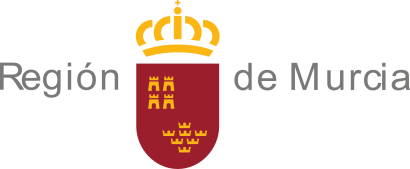 Instituto de Turismo de la Región de MurciaAvda. Juana Jugán, 2 - 30006 MurciaTfnos. 012 / 968 362 000www.carm.es  /  sede.carm.esInstituto de Turismo de la Región de MurciaAvda. Juana Jugán, 2 - 30006 MurciaTfnos. 012 / 968 362 000www.carm.es  /  sede.carm.esInstituto de Turismo de la Región de MurciaAvda. Juana Jugán, 2 - 30006 MurciaTfnos. 012 / 968 362 000www.carm.es  /  sede.carm.esInstituto de Turismo de la Región de MurciaAvda. Juana Jugán, 2 - 30006 MurciaTfnos. 012 / 968 362 000www.carm.es  /  sede.carm.esInstituto de Turismo de la Región de MurciaAvda. Juana Jugán, 2 - 30006 MurciaTfnos. 012 / 968 362 000www.carm.es  /  sede.carm.esInstituto de Turismo de la Región de MurciaAvda. Juana Jugán, 2 - 30006 MurciaTfnos. 012 / 968 362 000www.carm.es  /  sede.carm.esInstituto de Turismo de la Región de MurciaAvda. Juana Jugán, 2 - 30006 MurciaTfnos. 012 / 968 362 000www.carm.es  /  sede.carm.esInstituto de Turismo de la Región de MurciaAvda. Juana Jugán, 2 - 30006 MurciaTfnos. 012 / 968 362 000www.carm.es  /  sede.carm.esInstituto de Turismo de la Región de MurciaAvda. Juana Jugán, 2 - 30006 MurciaTfnos. 012 / 968 362 000www.carm.es  /  sede.carm.esInstituto de Turismo de la Región de MurciaAvda. Juana Jugán, 2 - 30006 MurciaTfnos. 012 / 968 362 000www.carm.es  /  sede.carm.esInstituto de Turismo de la Región de MurciaAvda. Juana Jugán, 2 - 30006 MurciaTfnos. 012 / 968 362 000www.carm.es  /  sede.carm.esInstituto de Turismo de la Región de MurciaAvda. Juana Jugán, 2 - 30006 MurciaTfnos. 012 / 968 362 000www.carm.es  /  sede.carm.esDECLARACIÓN RESPONSABLE PARA CLASIFICACIÓN TURISTICA DE APARTAMENTOS TURÍSTICOSDECLARACIÓN RESPONSABLE PARA CLASIFICACIÓN TURISTICA DE APARTAMENTOS TURÍSTICOSDECLARACIÓN RESPONSABLE PARA CLASIFICACIÓN TURISTICA DE APARTAMENTOS TURÍSTICOSDECLARACIÓN RESPONSABLE PARA CLASIFICACIÓN TURISTICA DE APARTAMENTOS TURÍSTICOSDECLARACIÓN RESPONSABLE PARA CLASIFICACIÓN TURISTICA DE APARTAMENTOS TURÍSTICOSDECLARACIÓN RESPONSABLE PARA CLASIFICACIÓN TURISTICA DE APARTAMENTOS TURÍSTICOSDECLARACIÓN RESPONSABLE PARA CLASIFICACIÓN TURISTICA DE APARTAMENTOS TURÍSTICOSDECLARACIÓN RESPONSABLE PARA CLASIFICACIÓN TURISTICA DE APARTAMENTOS TURÍSTICOSDECLARACIÓN RESPONSABLE PARA CLASIFICACIÓN TURISTICA DE APARTAMENTOS TURÍSTICOSDECLARACIÓN RESPONSABLE PARA CLASIFICACIÓN TURISTICA DE APARTAMENTOS TURÍSTICOSDECLARACIÓN RESPONSABLE PARA CLASIFICACIÓN TURISTICA DE APARTAMENTOS TURÍSTICOSDECLARACIÓN RESPONSABLE PARA CLASIFICACIÓN TURISTICA DE APARTAMENTOS TURÍSTICOSDECLARACIÓN RESPONSABLE PARA CLASIFICACIÓN TURISTICA DE APARTAMENTOS TURÍSTICOSDECLARACIÓN RESPONSABLE PARA CLASIFICACIÓN TURISTICA DE APARTAMENTOS TURÍSTICOSP-0657P-06571DATOS DEL TITULARDATOS DEL TITULARDATOS DEL TITULARDATOS DEL TITULARDATOS DEL TITULARDATOS DEL TITULARDATOS DEL TITULARDATOS DEL TITULARDATOS DEL TITULARDATOS DEL TITULARDATOS DEL TITULARDATOS DEL TITULARDATOS DEL TITULARDATOS DEL TITULARDATOS DEL TITULARAPELLIDOS Y NOMBRE / RAZÓN SOCIALAPELLIDOS Y NOMBRE / RAZÓN SOCIALAPELLIDOS Y NOMBRE / RAZÓN SOCIALAPELLIDOS Y NOMBRE / RAZÓN SOCIALAPELLIDOS Y NOMBRE / RAZÓN SOCIALAPELLIDOS Y NOMBRE / RAZÓN SOCIALAPELLIDOS Y NOMBRE / RAZÓN SOCIALAPELLIDOS Y NOMBRE / RAZÓN SOCIALAPELLIDOS Y NOMBRE / RAZÓN SOCIALAPELLIDOS Y NOMBRE / RAZÓN SOCIALAPELLIDOS Y NOMBRE / RAZÓN SOCIALNIF/NIE/CIFNIF/NIE/CIFNIF/NIE/CIFNIF/NIE/CIFNIF/NIE/CIFDOMICILIO A EFECTOS DE NOTIFICACIONESDOMICILIO A EFECTOS DE NOTIFICACIONESDOMICILIO A EFECTOS DE NOTIFICACIONESDOMICILIO A EFECTOS DE NOTIFICACIONESDOMICILIO A EFECTOS DE NOTIFICACIONESDOMICILIO A EFECTOS DE NOTIFICACIONESDOMICILIO A EFECTOS DE NOTIFICACIONESDOMICILIO A EFECTOS DE NOTIFICACIONESDOMICILIO A EFECTOS DE NOTIFICACIONESDOMICILIO A EFECTOS DE NOTIFICACIONESDOMICILIO A EFECTOS DE NOTIFICACIONESDOMICILIO A EFECTOS DE NOTIFICACIONESDOMICILIO A EFECTOS DE NOTIFICACIONESDOMICILIO A EFECTOS DE NOTIFICACIONESDOMICILIO A EFECTOS DE NOTIFICACIONESDOMICILIO A EFECTOS DE NOTIFICACIONESPEDANIAPEDANIAPEDANIAPEDANIAPEDANIAMUNICIPIOMUNICIPIOMUNICIPIOMUNICIPIOPROVINCIAPROVINCIAPROVINCIAPROVINCIAPROVINCIAPROVINCIAC.POSTALTELÉFONO MOVILTELÉFONO MOVILTELÉFONO TELÉFONO TELÉFONO TELÉFONO CORREO ELECTRÓNICOCORREO ELECTRÓNICOCORREO ELECTRÓNICOCORREO ELECTRÓNICOCORREO ELECTRÓNICOCORREO ELECTRÓNICOCORREO ELECTRÓNICOFAXFAXFAX2DATOS DEL REPRESENTANTE (si procede)DATOS DEL REPRESENTANTE (si procede)DATOS DEL REPRESENTANTE (si procede)DATOS DEL REPRESENTANTE (si procede)DATOS DEL REPRESENTANTE (si procede)DATOS DEL REPRESENTANTE (si procede)DATOS DEL REPRESENTANTE (si procede)DATOS DEL REPRESENTANTE (si procede)DATOS DEL REPRESENTANTE (si procede)DATOS DEL REPRESENTANTE (si procede)DATOS DEL REPRESENTANTE (si procede)DATOS DEL REPRESENTANTE (si procede)DATOS DEL REPRESENTANTE (si procede)DATOS DEL REPRESENTANTE (si procede)DATOS DEL REPRESENTANTE (si procede)APELLIDOS Y NOMBREAPELLIDOS Y NOMBREAPELLIDOS Y NOMBREAPELLIDOS Y NOMBREAPELLIDOS Y NOMBREAPELLIDOS Y NOMBREAPELLIDOS Y NOMBREAPELLIDOS Y NOMBREAPELLIDOS Y NOMBREAPELLIDOS Y NOMBREAPELLIDOS Y NOMBRENIF/NIENIF/NIENIF/NIENIF/NIENIF/NIEDOMICILIO A EFECTOS DE NOTIFICACIONES DOMICILIO A EFECTOS DE NOTIFICACIONES DOMICILIO A EFECTOS DE NOTIFICACIONES DOMICILIO A EFECTOS DE NOTIFICACIONES DOMICILIO A EFECTOS DE NOTIFICACIONES DOMICILIO A EFECTOS DE NOTIFICACIONES DOMICILIO A EFECTOS DE NOTIFICACIONES DOMICILIO A EFECTOS DE NOTIFICACIONES DOMICILIO A EFECTOS DE NOTIFICACIONES DOMICILIO A EFECTOS DE NOTIFICACIONES DOMICILIO A EFECTOS DE NOTIFICACIONES DOMICILIO A EFECTOS DE NOTIFICACIONES DOMICILIO A EFECTOS DE NOTIFICACIONES DOMICILIO A EFECTOS DE NOTIFICACIONES DOMICILIO A EFECTOS DE NOTIFICACIONES DOMICILIO A EFECTOS DE NOTIFICACIONES PEDANIAPEDANIAPEDANIAPEDANIAPEDANIAMUNICIPIOMUNICIPIOMUNICIPIOMUNICIPIOPROVINCIAPROVINCIAPROVINCIAPROVINCIAPROVINCIAPROVINCIAC.POSTALTELÉFONO MOVILTELÉFONO MOVILTELÉFONOTELÉFONOTELÉFONOTELÉFONOTELÉFONOCORREO ELECTRÓNICOCORREO ELECTRÓNICOCORREO ELECTRÓNICOCORREO ELECTRÓNICOCORREO ELECTRÓNICOCORREO ELECTRÓNICOFAXFAXFAXNOTIFICACION EN SEDE ELECTRONICA: El Artículo 14.2 de la Ley 39/2015, obliga a relacionarse electrónicamente con las Administraciones Públicas a las personas jurídicas, entidades sin personalidad jurídica, profesionales colegiados y empleados públicos, por lo que comunico los siguientes datos para que se me informe de las notificaciones correspondientes.NOTIFICACION EN SEDE ELECTRONICA: El Artículo 14.2 de la Ley 39/2015, obliga a relacionarse electrónicamente con las Administraciones Públicas a las personas jurídicas, entidades sin personalidad jurídica, profesionales colegiados y empleados públicos, por lo que comunico los siguientes datos para que se me informe de las notificaciones correspondientes.NOTIFICACION EN SEDE ELECTRONICA: El Artículo 14.2 de la Ley 39/2015, obliga a relacionarse electrónicamente con las Administraciones Públicas a las personas jurídicas, entidades sin personalidad jurídica, profesionales colegiados y empleados públicos, por lo que comunico los siguientes datos para que se me informe de las notificaciones correspondientes.NOTIFICACION EN SEDE ELECTRONICA: El Artículo 14.2 de la Ley 39/2015, obliga a relacionarse electrónicamente con las Administraciones Públicas a las personas jurídicas, entidades sin personalidad jurídica, profesionales colegiados y empleados públicos, por lo que comunico los siguientes datos para que se me informe de las notificaciones correspondientes.NOTIFICACION EN SEDE ELECTRONICA: El Artículo 14.2 de la Ley 39/2015, obliga a relacionarse electrónicamente con las Administraciones Públicas a las personas jurídicas, entidades sin personalidad jurídica, profesionales colegiados y empleados públicos, por lo que comunico los siguientes datos para que se me informe de las notificaciones correspondientes.NOTIFICACION EN SEDE ELECTRONICA: El Artículo 14.2 de la Ley 39/2015, obliga a relacionarse electrónicamente con las Administraciones Públicas a las personas jurídicas, entidades sin personalidad jurídica, profesionales colegiados y empleados públicos, por lo que comunico los siguientes datos para que se me informe de las notificaciones correspondientes.NOTIFICACION EN SEDE ELECTRONICA: El Artículo 14.2 de la Ley 39/2015, obliga a relacionarse electrónicamente con las Administraciones Públicas a las personas jurídicas, entidades sin personalidad jurídica, profesionales colegiados y empleados públicos, por lo que comunico los siguientes datos para que se me informe de las notificaciones correspondientes.NOTIFICACION EN SEDE ELECTRONICA: El Artículo 14.2 de la Ley 39/2015, obliga a relacionarse electrónicamente con las Administraciones Públicas a las personas jurídicas, entidades sin personalidad jurídica, profesionales colegiados y empleados públicos, por lo que comunico los siguientes datos para que se me informe de las notificaciones correspondientes.NOTIFICACION EN SEDE ELECTRONICA: El Artículo 14.2 de la Ley 39/2015, obliga a relacionarse electrónicamente con las Administraciones Públicas a las personas jurídicas, entidades sin personalidad jurídica, profesionales colegiados y empleados públicos, por lo que comunico los siguientes datos para que se me informe de las notificaciones correspondientes.NOTIFICACION EN SEDE ELECTRONICA: El Artículo 14.2 de la Ley 39/2015, obliga a relacionarse electrónicamente con las Administraciones Públicas a las personas jurídicas, entidades sin personalidad jurídica, profesionales colegiados y empleados públicos, por lo que comunico los siguientes datos para que se me informe de las notificaciones correspondientes.NOTIFICACION EN SEDE ELECTRONICA: El Artículo 14.2 de la Ley 39/2015, obliga a relacionarse electrónicamente con las Administraciones Públicas a las personas jurídicas, entidades sin personalidad jurídica, profesionales colegiados y empleados públicos, por lo que comunico los siguientes datos para que se me informe de las notificaciones correspondientes.NOTIFICACION EN SEDE ELECTRONICA: El Artículo 14.2 de la Ley 39/2015, obliga a relacionarse electrónicamente con las Administraciones Públicas a las personas jurídicas, entidades sin personalidad jurídica, profesionales colegiados y empleados públicos, por lo que comunico los siguientes datos para que se me informe de las notificaciones correspondientes.NOTIFICACION EN SEDE ELECTRONICA: El Artículo 14.2 de la Ley 39/2015, obliga a relacionarse electrónicamente con las Administraciones Públicas a las personas jurídicas, entidades sin personalidad jurídica, profesionales colegiados y empleados públicos, por lo que comunico los siguientes datos para que se me informe de las notificaciones correspondientes.NOTIFICACION EN SEDE ELECTRONICA: El Artículo 14.2 de la Ley 39/2015, obliga a relacionarse electrónicamente con las Administraciones Públicas a las personas jurídicas, entidades sin personalidad jurídica, profesionales colegiados y empleados públicos, por lo que comunico los siguientes datos para que se me informe de las notificaciones correspondientes.NOTIFICACION EN SEDE ELECTRONICA: El Artículo 14.2 de la Ley 39/2015, obliga a relacionarse electrónicamente con las Administraciones Públicas a las personas jurídicas, entidades sin personalidad jurídica, profesionales colegiados y empleados públicos, por lo que comunico los siguientes datos para que se me informe de las notificaciones correspondientes.NOTIFICACION EN SEDE ELECTRONICA: El Artículo 14.2 de la Ley 39/2015, obliga a relacionarse electrónicamente con las Administraciones Públicas a las personas jurídicas, entidades sin personalidad jurídica, profesionales colegiados y empleados públicos, por lo que comunico los siguientes datos para que se me informe de las notificaciones correspondientes.TELEFONO MOVIL:TELEFONO MOVIL:TELEFONO MOVIL:TELEFONO MOVIL:TELEFONO MOVIL:TELEFONO MOVIL:TELEFONO MOVIL:CORREO ELECTRÓNICO:CORREO ELECTRÓNICO:CORREO ELECTRÓNICO:CORREO ELECTRÓNICO:CORREO ELECTRÓNICO:CORREO ELECTRÓNICO:CORREO ELECTRÓNICO:CORREO ELECTRÓNICO:CORREO ELECTRÓNICO:3DATOS COMERCIALES DE LOS APARTAMENTOS TURISTICOS(Estos datos serán los que se publicaran en www.turismoregiondemurcia.es a efectos de promoción turística, cumplimentar los datos obligatorios)DATOS COMERCIALES DE LOS APARTAMENTOS TURISTICOS(Estos datos serán los que se publicaran en www.turismoregiondemurcia.es a efectos de promoción turística, cumplimentar los datos obligatorios)DATOS COMERCIALES DE LOS APARTAMENTOS TURISTICOS(Estos datos serán los que se publicaran en www.turismoregiondemurcia.es a efectos de promoción turística, cumplimentar los datos obligatorios)DATOS COMERCIALES DE LOS APARTAMENTOS TURISTICOS(Estos datos serán los que se publicaran en www.turismoregiondemurcia.es a efectos de promoción turística, cumplimentar los datos obligatorios)DATOS COMERCIALES DE LOS APARTAMENTOS TURISTICOS(Estos datos serán los que se publicaran en www.turismoregiondemurcia.es a efectos de promoción turística, cumplimentar los datos obligatorios)DATOS COMERCIALES DE LOS APARTAMENTOS TURISTICOS(Estos datos serán los que se publicaran en www.turismoregiondemurcia.es a efectos de promoción turística, cumplimentar los datos obligatorios)DATOS COMERCIALES DE LOS APARTAMENTOS TURISTICOS(Estos datos serán los que se publicaran en www.turismoregiondemurcia.es a efectos de promoción turística, cumplimentar los datos obligatorios)DATOS COMERCIALES DE LOS APARTAMENTOS TURISTICOS(Estos datos serán los que se publicaran en www.turismoregiondemurcia.es a efectos de promoción turística, cumplimentar los datos obligatorios)DATOS COMERCIALES DE LOS APARTAMENTOS TURISTICOS(Estos datos serán los que se publicaran en www.turismoregiondemurcia.es a efectos de promoción turística, cumplimentar los datos obligatorios)DATOS COMERCIALES DE LOS APARTAMENTOS TURISTICOS(Estos datos serán los que se publicaran en www.turismoregiondemurcia.es a efectos de promoción turística, cumplimentar los datos obligatorios)DATOS COMERCIALES DE LOS APARTAMENTOS TURISTICOS(Estos datos serán los que se publicaran en www.turismoregiondemurcia.es a efectos de promoción turística, cumplimentar los datos obligatorios)DATOS COMERCIALES DE LOS APARTAMENTOS TURISTICOS(Estos datos serán los que se publicaran en www.turismoregiondemurcia.es a efectos de promoción turística, cumplimentar los datos obligatorios)DATOS COMERCIALES DE LOS APARTAMENTOS TURISTICOS(Estos datos serán los que se publicaran en www.turismoregiondemurcia.es a efectos de promoción turística, cumplimentar los datos obligatorios)DATOS COMERCIALES DE LOS APARTAMENTOS TURISTICOS(Estos datos serán los que se publicaran en www.turismoregiondemurcia.es a efectos de promoción turística, cumplimentar los datos obligatorios)DATOS COMERCIALES DE LOS APARTAMENTOS TURISTICOS(Estos datos serán los que se publicaran en www.turismoregiondemurcia.es a efectos de promoción turística, cumplimentar los datos obligatorios)DENOMINACIÓN COMERCIAL (OBLIGATORIO, todos los establecimientos turísticos deben de tener un nombre comercial)  www.turismoregiondemurcia.esDENOMINACIÓN COMERCIAL (OBLIGATORIO, todos los establecimientos turísticos deben de tener un nombre comercial)  www.turismoregiondemurcia.esDENOMINACIÓN COMERCIAL (OBLIGATORIO, todos los establecimientos turísticos deben de tener un nombre comercial)  www.turismoregiondemurcia.esDENOMINACIÓN COMERCIAL (OBLIGATORIO, todos los establecimientos turísticos deben de tener un nombre comercial)  www.turismoregiondemurcia.esDENOMINACIÓN COMERCIAL (OBLIGATORIO, todos los establecimientos turísticos deben de tener un nombre comercial)  www.turismoregiondemurcia.esDENOMINACIÓN COMERCIAL (OBLIGATORIO, todos los establecimientos turísticos deben de tener un nombre comercial)  www.turismoregiondemurcia.esDENOMINACIÓN COMERCIAL (OBLIGATORIO, todos los establecimientos turísticos deben de tener un nombre comercial)  www.turismoregiondemurcia.esDENOMINACIÓN COMERCIAL (OBLIGATORIO, todos los establecimientos turísticos deben de tener un nombre comercial)  www.turismoregiondemurcia.esDENOMINACIÓN COMERCIAL (OBLIGATORIO, todos los establecimientos turísticos deben de tener un nombre comercial)  www.turismoregiondemurcia.esDENOMINACIÓN COMERCIAL (OBLIGATORIO, todos los establecimientos turísticos deben de tener un nombre comercial)  www.turismoregiondemurcia.esDENOMINACIÓN COMERCIAL (OBLIGATORIO, todos los establecimientos turísticos deben de tener un nombre comercial)  www.turismoregiondemurcia.esDENOMINACIÓN COMERCIAL (OBLIGATORIO, todos los establecimientos turísticos deben de tener un nombre comercial)  www.turismoregiondemurcia.esDENOMINACIÓN COMERCIAL (OBLIGATORIO, todos los establecimientos turísticos deben de tener un nombre comercial)  www.turismoregiondemurcia.esDENOMINACIÓN COMERCIAL (OBLIGATORIO, todos los establecimientos turísticos deben de tener un nombre comercial)  www.turismoregiondemurcia.esDENOMINACIÓN COMERCIAL (OBLIGATORIO, todos los establecimientos turísticos deben de tener un nombre comercial)  www.turismoregiondemurcia.esDENOMINACIÓN COMERCIAL (OBLIGATORIO, todos los establecimientos turísticos deben de tener un nombre comercial)  www.turismoregiondemurcia.esDOMICILIO, SOLO EN EL CASO DE DISPONER DE UN SERVICIO, EN OFICINA O NO, DE ATENCIÓN AL PÚBLICO A EFECTOS ADMINISTRATIVOS, ASISTENCIALES Y DE INFORMACIÓN. (calle, número, piso, puerta, etc)DOMICILIO, SOLO EN EL CASO DE DISPONER DE UN SERVICIO, EN OFICINA O NO, DE ATENCIÓN AL PÚBLICO A EFECTOS ADMINISTRATIVOS, ASISTENCIALES Y DE INFORMACIÓN. (calle, número, piso, puerta, etc)DOMICILIO, SOLO EN EL CASO DE DISPONER DE UN SERVICIO, EN OFICINA O NO, DE ATENCIÓN AL PÚBLICO A EFECTOS ADMINISTRATIVOS, ASISTENCIALES Y DE INFORMACIÓN. (calle, número, piso, puerta, etc)DOMICILIO, SOLO EN EL CASO DE DISPONER DE UN SERVICIO, EN OFICINA O NO, DE ATENCIÓN AL PÚBLICO A EFECTOS ADMINISTRATIVOS, ASISTENCIALES Y DE INFORMACIÓN. (calle, número, piso, puerta, etc)DOMICILIO, SOLO EN EL CASO DE DISPONER DE UN SERVICIO, EN OFICINA O NO, DE ATENCIÓN AL PÚBLICO A EFECTOS ADMINISTRATIVOS, ASISTENCIALES Y DE INFORMACIÓN. (calle, número, piso, puerta, etc)DOMICILIO, SOLO EN EL CASO DE DISPONER DE UN SERVICIO, EN OFICINA O NO, DE ATENCIÓN AL PÚBLICO A EFECTOS ADMINISTRATIVOS, ASISTENCIALES Y DE INFORMACIÓN. (calle, número, piso, puerta, etc)DOMICILIO, SOLO EN EL CASO DE DISPONER DE UN SERVICIO, EN OFICINA O NO, DE ATENCIÓN AL PÚBLICO A EFECTOS ADMINISTRATIVOS, ASISTENCIALES Y DE INFORMACIÓN. (calle, número, piso, puerta, etc)DOMICILIO, SOLO EN EL CASO DE DISPONER DE UN SERVICIO, EN OFICINA O NO, DE ATENCIÓN AL PÚBLICO A EFECTOS ADMINISTRATIVOS, ASISTENCIALES Y DE INFORMACIÓN. (calle, número, piso, puerta, etc)DOMICILIO, SOLO EN EL CASO DE DISPONER DE UN SERVICIO, EN OFICINA O NO, DE ATENCIÓN AL PÚBLICO A EFECTOS ADMINISTRATIVOS, ASISTENCIALES Y DE INFORMACIÓN. (calle, número, piso, puerta, etc)DOMICILIO, SOLO EN EL CASO DE DISPONER DE UN SERVICIO, EN OFICINA O NO, DE ATENCIÓN AL PÚBLICO A EFECTOS ADMINISTRATIVOS, ASISTENCIALES Y DE INFORMACIÓN. (calle, número, piso, puerta, etc)DOMICILIO, SOLO EN EL CASO DE DISPONER DE UN SERVICIO, EN OFICINA O NO, DE ATENCIÓN AL PÚBLICO A EFECTOS ADMINISTRATIVOS, ASISTENCIALES Y DE INFORMACIÓN. (calle, número, piso, puerta, etc)DOMICILIO, SOLO EN EL CASO DE DISPONER DE UN SERVICIO, EN OFICINA O NO, DE ATENCIÓN AL PÚBLICO A EFECTOS ADMINISTRATIVOS, ASISTENCIALES Y DE INFORMACIÓN. (calle, número, piso, puerta, etc)DOMICILIO, SOLO EN EL CASO DE DISPONER DE UN SERVICIO, EN OFICINA O NO, DE ATENCIÓN AL PÚBLICO A EFECTOS ADMINISTRATIVOS, ASISTENCIALES Y DE INFORMACIÓN. (calle, número, piso, puerta, etc)DOMICILIO, SOLO EN EL CASO DE DISPONER DE UN SERVICIO, EN OFICINA O NO, DE ATENCIÓN AL PÚBLICO A EFECTOS ADMINISTRATIVOS, ASISTENCIALES Y DE INFORMACIÓN. (calle, número, piso, puerta, etc)DOMICILIO, SOLO EN EL CASO DE DISPONER DE UN SERVICIO, EN OFICINA O NO, DE ATENCIÓN AL PÚBLICO A EFECTOS ADMINISTRATIVOS, ASISTENCIALES Y DE INFORMACIÓN. (calle, número, piso, puerta, etc)DOMICILIO, SOLO EN EL CASO DE DISPONER DE UN SERVICIO, EN OFICINA O NO, DE ATENCIÓN AL PÚBLICO A EFECTOS ADMINISTRATIVOS, ASISTENCIALES Y DE INFORMACIÓN. (calle, número, piso, puerta, etc)PEDANIAPEDANIAPEDANIAPEDANIAPEDANIAMUNICIPIOMUNICIPIOMUNICIPIOMUNICIPIOPROVINCIAPROVINCIAPROVINCIAPROVINCIAPROVINCIAPROVINCIAC.POSTALDATOS A PUBLICAR EN www.turismoregiondemurcia.es A EFECTOS DE PROMOCIÓN TURISTICA(En el caso de no cumplimentar el Teléfono Movil y el Correo Electronico se tomaran los del titular)DATOS A PUBLICAR EN www.turismoregiondemurcia.es A EFECTOS DE PROMOCIÓN TURISTICA(En el caso de no cumplimentar el Teléfono Movil y el Correo Electronico se tomaran los del titular)DATOS A PUBLICAR EN www.turismoregiondemurcia.es A EFECTOS DE PROMOCIÓN TURISTICA(En el caso de no cumplimentar el Teléfono Movil y el Correo Electronico se tomaran los del titular)DATOS A PUBLICAR EN www.turismoregiondemurcia.es A EFECTOS DE PROMOCIÓN TURISTICA(En el caso de no cumplimentar el Teléfono Movil y el Correo Electronico se tomaran los del titular)DATOS A PUBLICAR EN www.turismoregiondemurcia.es A EFECTOS DE PROMOCIÓN TURISTICA(En el caso de no cumplimentar el Teléfono Movil y el Correo Electronico se tomaran los del titular)DATOS A PUBLICAR EN www.turismoregiondemurcia.es A EFECTOS DE PROMOCIÓN TURISTICA(En el caso de no cumplimentar el Teléfono Movil y el Correo Electronico se tomaran los del titular)DATOS A PUBLICAR EN www.turismoregiondemurcia.es A EFECTOS DE PROMOCIÓN TURISTICA(En el caso de no cumplimentar el Teléfono Movil y el Correo Electronico se tomaran los del titular)DATOS A PUBLICAR EN www.turismoregiondemurcia.es A EFECTOS DE PROMOCIÓN TURISTICA(En el caso de no cumplimentar el Teléfono Movil y el Correo Electronico se tomaran los del titular)DATOS A PUBLICAR EN www.turismoregiondemurcia.es A EFECTOS DE PROMOCIÓN TURISTICA(En el caso de no cumplimentar el Teléfono Movil y el Correo Electronico se tomaran los del titular)DATOS A PUBLICAR EN www.turismoregiondemurcia.es A EFECTOS DE PROMOCIÓN TURISTICA(En el caso de no cumplimentar el Teléfono Movil y el Correo Electronico se tomaran los del titular)DATOS A PUBLICAR EN www.turismoregiondemurcia.es A EFECTOS DE PROMOCIÓN TURISTICA(En el caso de no cumplimentar el Teléfono Movil y el Correo Electronico se tomaran los del titular)DATOS A PUBLICAR EN www.turismoregiondemurcia.es A EFECTOS DE PROMOCIÓN TURISTICA(En el caso de no cumplimentar el Teléfono Movil y el Correo Electronico se tomaran los del titular)DATOS A PUBLICAR EN www.turismoregiondemurcia.es A EFECTOS DE PROMOCIÓN TURISTICA(En el caso de no cumplimentar el Teléfono Movil y el Correo Electronico se tomaran los del titular)DATOS A PUBLICAR EN www.turismoregiondemurcia.es A EFECTOS DE PROMOCIÓN TURISTICA(En el caso de no cumplimentar el Teléfono Movil y el Correo Electronico se tomaran los del titular)DATOS A PUBLICAR EN www.turismoregiondemurcia.es A EFECTOS DE PROMOCIÓN TURISTICA(En el caso de no cumplimentar el Teléfono Movil y el Correo Electronico se tomaran los del titular)DATOS A PUBLICAR EN www.turismoregiondemurcia.es A EFECTOS DE PROMOCIÓN TURISTICA(En el caso de no cumplimentar el Teléfono Movil y el Correo Electronico se tomaran los del titular)TELÉFONO FIJOwww.turismoregiondemurcia.esTELÉFONO FIJOwww.turismoregiondemurcia.esTELÉFONO MÓVIL (obligatorio)www.turismoregiondemurcia.es TELÉFONO MÓVIL (obligatorio)www.turismoregiondemurcia.es TELÉFONO MÓVIL (obligatorio)www.turismoregiondemurcia.es TELÉFONO MÓVIL (obligatorio)www.turismoregiondemurcia.es TELÉFONO MÓVIL (obligatorio)www.turismoregiondemurcia.es CORREO ELECTRÓNICO(obligatorio)www.turismoregiondemurcia.esTELÉFONO FIJOwww.turismoregiondemurcia.esTELÉFONO FIJOwww.turismoregiondemurcia.esTELÉFONO MÓVIL (obligatorio)www.turismoregiondemurcia.es TELÉFONO MÓVIL (obligatorio)www.turismoregiondemurcia.es TELÉFONO MÓVIL (obligatorio)www.turismoregiondemurcia.es TELÉFONO MÓVIL (obligatorio)www.turismoregiondemurcia.es TELÉFONO MÓVIL (obligatorio)www.turismoregiondemurcia.es PÁGINA WEBwww.turismoregiondemurcia.es4El que suscribe comunica al Director General del Instituto de Turismo de la Región de Murcia (MARQUE LA OPCION QUE PROCEDA)El que suscribe comunica al Director General del Instituto de Turismo de la Región de Murcia (MARQUE LA OPCION QUE PROCEDA)El que suscribe comunica al Director General del Instituto de Turismo de la Región de Murcia (MARQUE LA OPCION QUE PROCEDA)El que suscribe comunica al Director General del Instituto de Turismo de la Región de Murcia (MARQUE LA OPCION QUE PROCEDA)El que suscribe comunica al Director General del Instituto de Turismo de la Región de Murcia (MARQUE LA OPCION QUE PROCEDA)El que suscribe comunica al Director General del Instituto de Turismo de la Región de Murcia (MARQUE LA OPCION QUE PROCEDA)El que suscribe comunica al Director General del Instituto de Turismo de la Región de Murcia (MARQUE LA OPCION QUE PROCEDA)El que suscribe comunica al Director General del Instituto de Turismo de la Región de Murcia (MARQUE LA OPCION QUE PROCEDA)El que suscribe comunica al Director General del Instituto de Turismo de la Región de Murcia (MARQUE LA OPCION QUE PROCEDA)El que suscribe comunica al Director General del Instituto de Turismo de la Región de Murcia (MARQUE LA OPCION QUE PROCEDA)El que suscribe comunica al Director General del Instituto de Turismo de la Región de Murcia (MARQUE LA OPCION QUE PROCEDA)El que suscribe comunica al Director General del Instituto de Turismo de la Región de Murcia (MARQUE LA OPCION QUE PROCEDA)El que suscribe comunica al Director General del Instituto de Turismo de la Región de Murcia (MARQUE LA OPCION QUE PROCEDA)El que suscribe comunica al Director General del Instituto de Turismo de la Región de Murcia (MARQUE LA OPCION QUE PROCEDA)El que suscribe comunica al Director General del Instituto de Turismo de la Región de Murcia (MARQUE LA OPCION QUE PROCEDA)o EL INICIO DE LA ACTIVIDAD PARA LA CLASIFICACION TURÍSTICA (Altas de apartamentos turísticos).o EL INICIO DE LA ACTIVIDAD PARA LA CLASIFICACION TURÍSTICA (Altas de apartamentos turísticos).o EL INICIO DE LA ACTIVIDAD PARA LA CLASIFICACION TURÍSTICA (Altas de apartamentos turísticos).o EL INICIO DE LA ACTIVIDAD PARA LA CLASIFICACION TURÍSTICA (Altas de apartamentos turísticos).o EL INICIO DE LA ACTIVIDAD PARA LA CLASIFICACION TURÍSTICA (Altas de apartamentos turísticos).o EL INICIO DE LA ACTIVIDAD PARA LA CLASIFICACION TURÍSTICA (Altas de apartamentos turísticos).o EL INICIO DE LA ACTIVIDAD PARA LA CLASIFICACION TURÍSTICA (Altas de apartamentos turísticos).o EL INICIO DE LA ACTIVIDAD PARA LA CLASIFICACION TURÍSTICA (Altas de apartamentos turísticos).o EL INICIO DE LA ACTIVIDAD PARA LA CLASIFICACION TURÍSTICA (Altas de apartamentos turísticos).o EL INICIO DE LA ACTIVIDAD PARA LA CLASIFICACION TURÍSTICA (Altas de apartamentos turísticos).o EL INICIO DE LA ACTIVIDAD PARA LA CLASIFICACION TURÍSTICA (Altas de apartamentos turísticos).o EL INICIO DE LA ACTIVIDAD PARA LA CLASIFICACION TURÍSTICA (Altas de apartamentos turísticos).Nº TOTAL APARTAMENTOS: (obligatorio)Nº TOTAL APARTAMENTOS: (obligatorio)Nº TOTAL APARTAMENTOS: (obligatorio)Nº TOTAL APARTAMENTOS: (obligatorio)** Deberá remitir la relación de apartamentos en formato Excel al correo empresasturismo@carm.es ** Deberá remitir la relación de apartamentos en formato Excel al correo empresasturismo@carm.es ** Deberá remitir la relación de apartamentos en formato Excel al correo empresasturismo@carm.es ** Deberá remitir la relación de apartamentos en formato Excel al correo empresasturismo@carm.es ** Deberá remitir la relación de apartamentos en formato Excel al correo empresasturismo@carm.es ** Deberá remitir la relación de apartamentos en formato Excel al correo empresasturismo@carm.es ** Deberá remitir la relación de apartamentos en formato Excel al correo empresasturismo@carm.es ** Deberá remitir la relación de apartamentos en formato Excel al correo empresasturismo@carm.es ** Deberá remitir la relación de apartamentos en formato Excel al correo empresasturismo@carm.es ** Deberá remitir la relación de apartamentos en formato Excel al correo empresasturismo@carm.es ** Deberá remitir la relación de apartamentos en formato Excel al correo empresasturismo@carm.es ** Deberá remitir la relación de apartamentos en formato Excel al correo empresasturismo@carm.es ** Deberá remitir la relación de apartamentos en formato Excel al correo empresasturismo@carm.es ** Deberá remitir la relación de apartamentos en formato Excel al correo empresasturismo@carm.es ** Deberá remitir la relación de apartamentos en formato Excel al correo empresasturismo@carm.es ** Deberá remitir la relación de apartamentos en formato Excel al correo empresasturismo@carm.es o CAMBIOS en apartamentos ya dados de alta.o CAMBIOS en apartamentos ya dados de alta.o CAMBIOS en apartamentos ya dados de alta.o CAMBIOS en apartamentos ya dados de alta.o CAMBIOS en apartamentos ya dados de alta.o CAMBIOS en apartamentos ya dados de alta.o CAMBIOS en apartamentos ya dados de alta.o CAMBIOS en apartamentos ya dados de alta.o CAMBIOS en apartamentos ya dados de alta.o CAMBIOS en apartamentos ya dados de alta.Nº.Turístico:__________(obligatorio)Nº.Turístico:__________(obligatorio)Nº.Turístico:__________(obligatorio)Nº.Turístico:__________(obligatorio)Nº.Turístico:__________(obligatorio)Nº.Turístico:__________(obligatorio) Cambios en el titular (Se tomará como nuevo titular los datos cumplimentados en el punto 1 y/o representante en el punto 2). Denominación comercial nueva: ___________________________________________ Ampliación de nuevos apartamentos. (OBLIGATORIO adjuntar relación EXCEL con los nuevos apartamentos a dar de alta). Cambio de Categoría. (Deberá presentar relación Excel indicando en Nº Turístico de los apartamentos que cambian de categoría). Cambios en el titular (Se tomará como nuevo titular los datos cumplimentados en el punto 1 y/o representante en el punto 2). Denominación comercial nueva: ___________________________________________ Ampliación de nuevos apartamentos. (OBLIGATORIO adjuntar relación EXCEL con los nuevos apartamentos a dar de alta). Cambio de Categoría. (Deberá presentar relación Excel indicando en Nº Turístico de los apartamentos que cambian de categoría). Cambios en el titular (Se tomará como nuevo titular los datos cumplimentados en el punto 1 y/o representante en el punto 2). Denominación comercial nueva: ___________________________________________ Ampliación de nuevos apartamentos. (OBLIGATORIO adjuntar relación EXCEL con los nuevos apartamentos a dar de alta). Cambio de Categoría. (Deberá presentar relación Excel indicando en Nº Turístico de los apartamentos que cambian de categoría). Cambios en el titular (Se tomará como nuevo titular los datos cumplimentados en el punto 1 y/o representante en el punto 2). Denominación comercial nueva: ___________________________________________ Ampliación de nuevos apartamentos. (OBLIGATORIO adjuntar relación EXCEL con los nuevos apartamentos a dar de alta). Cambio de Categoría. (Deberá presentar relación Excel indicando en Nº Turístico de los apartamentos que cambian de categoría). Cambios en el titular (Se tomará como nuevo titular los datos cumplimentados en el punto 1 y/o representante en el punto 2). Denominación comercial nueva: ___________________________________________ Ampliación de nuevos apartamentos. (OBLIGATORIO adjuntar relación EXCEL con los nuevos apartamentos a dar de alta). Cambio de Categoría. (Deberá presentar relación Excel indicando en Nº Turístico de los apartamentos que cambian de categoría). Cambios en el titular (Se tomará como nuevo titular los datos cumplimentados en el punto 1 y/o representante en el punto 2). Denominación comercial nueva: ___________________________________________ Ampliación de nuevos apartamentos. (OBLIGATORIO adjuntar relación EXCEL con los nuevos apartamentos a dar de alta). Cambio de Categoría. (Deberá presentar relación Excel indicando en Nº Turístico de los apartamentos que cambian de categoría). Cambios en el titular (Se tomará como nuevo titular los datos cumplimentados en el punto 1 y/o representante en el punto 2). Denominación comercial nueva: ___________________________________________ Ampliación de nuevos apartamentos. (OBLIGATORIO adjuntar relación EXCEL con los nuevos apartamentos a dar de alta). Cambio de Categoría. (Deberá presentar relación Excel indicando en Nº Turístico de los apartamentos que cambian de categoría). Cambios en el titular (Se tomará como nuevo titular los datos cumplimentados en el punto 1 y/o representante en el punto 2). Denominación comercial nueva: ___________________________________________ Ampliación de nuevos apartamentos. (OBLIGATORIO adjuntar relación EXCEL con los nuevos apartamentos a dar de alta). Cambio de Categoría. (Deberá presentar relación Excel indicando en Nº Turístico de los apartamentos que cambian de categoría). Cambios en el titular (Se tomará como nuevo titular los datos cumplimentados en el punto 1 y/o representante en el punto 2). Denominación comercial nueva: ___________________________________________ Ampliación de nuevos apartamentos. (OBLIGATORIO adjuntar relación EXCEL con los nuevos apartamentos a dar de alta). Cambio de Categoría. (Deberá presentar relación Excel indicando en Nº Turístico de los apartamentos que cambian de categoría). Cambios en el titular (Se tomará como nuevo titular los datos cumplimentados en el punto 1 y/o representante en el punto 2). Denominación comercial nueva: ___________________________________________ Ampliación de nuevos apartamentos. (OBLIGATORIO adjuntar relación EXCEL con los nuevos apartamentos a dar de alta). Cambio de Categoría. (Deberá presentar relación Excel indicando en Nº Turístico de los apartamentos que cambian de categoría). Cambios en el titular (Se tomará como nuevo titular los datos cumplimentados en el punto 1 y/o representante en el punto 2). Denominación comercial nueva: ___________________________________________ Ampliación de nuevos apartamentos. (OBLIGATORIO adjuntar relación EXCEL con los nuevos apartamentos a dar de alta). Cambio de Categoría. (Deberá presentar relación Excel indicando en Nº Turístico de los apartamentos que cambian de categoría). Cambios en el titular (Se tomará como nuevo titular los datos cumplimentados en el punto 1 y/o representante en el punto 2). Denominación comercial nueva: ___________________________________________ Ampliación de nuevos apartamentos. (OBLIGATORIO adjuntar relación EXCEL con los nuevos apartamentos a dar de alta). Cambio de Categoría. (Deberá presentar relación Excel indicando en Nº Turístico de los apartamentos que cambian de categoría). Cambios en el titular (Se tomará como nuevo titular los datos cumplimentados en el punto 1 y/o representante en el punto 2). Denominación comercial nueva: ___________________________________________ Ampliación de nuevos apartamentos. (OBLIGATORIO adjuntar relación EXCEL con los nuevos apartamentos a dar de alta). Cambio de Categoría. (Deberá presentar relación Excel indicando en Nº Turístico de los apartamentos que cambian de categoría). Cambios en el titular (Se tomará como nuevo titular los datos cumplimentados en el punto 1 y/o representante en el punto 2). Denominación comercial nueva: ___________________________________________ Ampliación de nuevos apartamentos. (OBLIGATORIO adjuntar relación EXCEL con los nuevos apartamentos a dar de alta). Cambio de Categoría. (Deberá presentar relación Excel indicando en Nº Turístico de los apartamentos que cambian de categoría). Cambios en el titular (Se tomará como nuevo titular los datos cumplimentados en el punto 1 y/o representante en el punto 2). Denominación comercial nueva: ___________________________________________ Ampliación de nuevos apartamentos. (OBLIGATORIO adjuntar relación EXCEL con los nuevos apartamentos a dar de alta). Cambio de Categoría. (Deberá presentar relación Excel indicando en Nº Turístico de los apartamentos que cambian de categoría). Cambios en el titular (Se tomará como nuevo titular los datos cumplimentados en el punto 1 y/o representante en el punto 2). Denominación comercial nueva: ___________________________________________ Ampliación de nuevos apartamentos. (OBLIGATORIO adjuntar relación EXCEL con los nuevos apartamentos a dar de alta). Cambio de Categoría. (Deberá presentar relación Excel indicando en Nº Turístico de los apartamentos que cambian de categoría).o BAJAS o BAJAS o BAJAS o BAJAS o BAJAS o BAJAS o BAJAS o BAJAS o BAJAS o BAJAS Nº.Turístico__________(obligatorio)Nº.Turístico__________(obligatorio)Nº.Turístico__________(obligatorio)Nº.Turístico__________(obligatorio)Nº.Turístico__________(obligatorio)Nº.Turístico__________(obligatorio) Baja definitiva                               Baja temporal de la empresa desde: __/__/____ hasta: __/__/____  Bajas de unidades de apartamentos (indicar Nº TURÍSTICO “A.MU.999-99”): ____________________________ Baja definitiva                               Baja temporal de la empresa desde: __/__/____ hasta: __/__/____  Bajas de unidades de apartamentos (indicar Nº TURÍSTICO “A.MU.999-99”): ____________________________ Baja definitiva                               Baja temporal de la empresa desde: __/__/____ hasta: __/__/____  Bajas de unidades de apartamentos (indicar Nº TURÍSTICO “A.MU.999-99”): ____________________________ Baja definitiva                               Baja temporal de la empresa desde: __/__/____ hasta: __/__/____  Bajas de unidades de apartamentos (indicar Nº TURÍSTICO “A.MU.999-99”): ____________________________ Baja definitiva                               Baja temporal de la empresa desde: __/__/____ hasta: __/__/____  Bajas de unidades de apartamentos (indicar Nº TURÍSTICO “A.MU.999-99”): ____________________________ Baja definitiva                               Baja temporal de la empresa desde: __/__/____ hasta: __/__/____  Bajas de unidades de apartamentos (indicar Nº TURÍSTICO “A.MU.999-99”): ____________________________ Baja definitiva                               Baja temporal de la empresa desde: __/__/____ hasta: __/__/____  Bajas de unidades de apartamentos (indicar Nº TURÍSTICO “A.MU.999-99”): ____________________________ Baja definitiva                               Baja temporal de la empresa desde: __/__/____ hasta: __/__/____  Bajas de unidades de apartamentos (indicar Nº TURÍSTICO “A.MU.999-99”): ____________________________ Baja definitiva                               Baja temporal de la empresa desde: __/__/____ hasta: __/__/____  Bajas de unidades de apartamentos (indicar Nº TURÍSTICO “A.MU.999-99”): ____________________________ Baja definitiva                               Baja temporal de la empresa desde: __/__/____ hasta: __/__/____  Bajas de unidades de apartamentos (indicar Nº TURÍSTICO “A.MU.999-99”): ____________________________ Baja definitiva                               Baja temporal de la empresa desde: __/__/____ hasta: __/__/____  Bajas de unidades de apartamentos (indicar Nº TURÍSTICO “A.MU.999-99”): ____________________________ Baja definitiva                               Baja temporal de la empresa desde: __/__/____ hasta: __/__/____  Bajas de unidades de apartamentos (indicar Nº TURÍSTICO “A.MU.999-99”): ____________________________ Baja definitiva                               Baja temporal de la empresa desde: __/__/____ hasta: __/__/____  Bajas de unidades de apartamentos (indicar Nº TURÍSTICO “A.MU.999-99”): ____________________________ Baja definitiva                               Baja temporal de la empresa desde: __/__/____ hasta: __/__/____  Bajas de unidades de apartamentos (indicar Nº TURÍSTICO “A.MU.999-99”): ____________________________ Baja definitiva                               Baja temporal de la empresa desde: __/__/____ hasta: __/__/____  Bajas de unidades de apartamentos (indicar Nº TURÍSTICO “A.MU.999-99”): ____________________________ Baja definitiva                               Baja temporal de la empresa desde: __/__/____ hasta: __/__/____  Bajas de unidades de apartamentos (indicar Nº TURÍSTICO “A.MU.999-99”): ____________________________5AUTORIZACIÓN [1] EXPRESA DE NOTIFICACIÓN ELECTRÓNICA A PERSONAS FISICAS Marcar con una X para autorizar a la Administración la notificación electrónica (dispongo de firma electronica o digital), de no marcarse esta opción la Administración notificará a las personas físicas por correo postal.AUTORIZACIÓN [1] EXPRESA DE NOTIFICACIÓN ELECTRÓNICA A PERSONAS FISICAS Marcar con una X para autorizar a la Administración la notificación electrónica (dispongo de firma electronica o digital), de no marcarse esta opción la Administración notificará a las personas físicas por correo postal.AUTORIZACIÓN [1] EXPRESA DE NOTIFICACIÓN ELECTRÓNICA A PERSONAS FISICAS Marcar con una X para autorizar a la Administración la notificación electrónica (dispongo de firma electronica o digital), de no marcarse esta opción la Administración notificará a las personas físicas por correo postal.AUTORIZACIÓN [1] EXPRESA DE NOTIFICACIÓN ELECTRÓNICA A PERSONAS FISICAS Marcar con una X para autorizar a la Administración la notificación electrónica (dispongo de firma electronica o digital), de no marcarse esta opción la Administración notificará a las personas físicas por correo postal.AUTORIZACIÓN [1] EXPRESA DE NOTIFICACIÓN ELECTRÓNICA A PERSONAS FISICAS Marcar con una X para autorizar a la Administración la notificación electrónica (dispongo de firma electronica o digital), de no marcarse esta opción la Administración notificará a las personas físicas por correo postal.AUTORIZACIÓN [1] EXPRESA DE NOTIFICACIÓN ELECTRÓNICA A PERSONAS FISICAS Marcar con una X para autorizar a la Administración la notificación electrónica (dispongo de firma electronica o digital), de no marcarse esta opción la Administración notificará a las personas físicas por correo postal.AUTORIZACIÓN [1] EXPRESA DE NOTIFICACIÓN ELECTRÓNICA A PERSONAS FISICAS Marcar con una X para autorizar a la Administración la notificación electrónica (dispongo de firma electronica o digital), de no marcarse esta opción la Administración notificará a las personas físicas por correo postal.AUTORIZACIÓN [1] EXPRESA DE NOTIFICACIÓN ELECTRÓNICA A PERSONAS FISICAS Marcar con una X para autorizar a la Administración la notificación electrónica (dispongo de firma electronica o digital), de no marcarse esta opción la Administración notificará a las personas físicas por correo postal.AUTORIZACIÓN [1] EXPRESA DE NOTIFICACIÓN ELECTRÓNICA A PERSONAS FISICAS Marcar con una X para autorizar a la Administración la notificación electrónica (dispongo de firma electronica o digital), de no marcarse esta opción la Administración notificará a las personas físicas por correo postal.AUTORIZACIÓN [1] EXPRESA DE NOTIFICACIÓN ELECTRÓNICA A PERSONAS FISICAS Marcar con una X para autorizar a la Administración la notificación electrónica (dispongo de firma electronica o digital), de no marcarse esta opción la Administración notificará a las personas físicas por correo postal.AUTORIZACIÓN [1] EXPRESA DE NOTIFICACIÓN ELECTRÓNICA A PERSONAS FISICAS Marcar con una X para autorizar a la Administración la notificación electrónica (dispongo de firma electronica o digital), de no marcarse esta opción la Administración notificará a las personas físicas por correo postal.AUTORIZACIÓN [1] EXPRESA DE NOTIFICACIÓN ELECTRÓNICA A PERSONAS FISICAS Marcar con una X para autorizar a la Administración la notificación electrónica (dispongo de firma electronica o digital), de no marcarse esta opción la Administración notificará a las personas físicas por correo postal.AUTORIZACIÓN [1] EXPRESA DE NOTIFICACIÓN ELECTRÓNICA A PERSONAS FISICAS Marcar con una X para autorizar a la Administración la notificación electrónica (dispongo de firma electronica o digital), de no marcarse esta opción la Administración notificará a las personas físicas por correo postal.AUTORIZACIÓN [1] EXPRESA DE NOTIFICACIÓN ELECTRÓNICA A PERSONAS FISICAS Marcar con una X para autorizar a la Administración la notificación electrónica (dispongo de firma electronica o digital), de no marcarse esta opción la Administración notificará a las personas físicas por correo postal.AUTORIZACIÓN [1] EXPRESA DE NOTIFICACIÓN ELECTRÓNICA A PERSONAS FISICAS Marcar con una X para autorizar a la Administración la notificación electrónica (dispongo de firma electronica o digital), de no marcarse esta opción la Administración notificará a las personas físicas por correo postal.o Autorizo al Instituto de Turismo de la Región de Murcia  a notificarme a través del Servicio de Notificación electrónica por comparecencia en la Sede Electrónica de la CARM, las actuaciones que se deriven de la tramitación de este procedimiento.A tal fin, me comprometo [2] a acceder periódicamente a través de mi certificado digital, DNI electrónico o de los sistemas de clave habilitado por la Administración Regional, a mi buzón electrónico ubicado en la Sede Electrónica de la CARM  https://sede.carm.es/ en el apartado notificaciones electrónicas de la carpeta del ciudadano, o directamente en la URL https://sede.carm.es/vernotificaciones. Asimismo autorizo al Instituto de Turismo de la Región de Murcia, a que me informe siempre que disponga de una nueva notificación en la Sede Electrónica a través de un correo electrónico a la dirección de correo_________________________________________________ y/o vía SMS al nº de teléfono móvil _____________________[1] Las personas físicas podrán elegir el sistema de notificación (electrónico o en papel) ante la Administración, este derecho no se extiende a los obligados a relacionarse electrónicamente con las Administraciones previsto en el artículo 14.2 de la Ley 39/2015.[2] De conformidad con lo dispuesto en el artículo 43.2 de la Ley 39/2015, una vez transcurridos 10 días naturales desde la puesta a disposición de la notificación en la Sede Electrónica, sin que la haya descargado, se entenderá que la notificación ha sido realizada.o Autorizo al Instituto de Turismo de la Región de Murcia  a notificarme a través del Servicio de Notificación electrónica por comparecencia en la Sede Electrónica de la CARM, las actuaciones que se deriven de la tramitación de este procedimiento.A tal fin, me comprometo [2] a acceder periódicamente a través de mi certificado digital, DNI electrónico o de los sistemas de clave habilitado por la Administración Regional, a mi buzón electrónico ubicado en la Sede Electrónica de la CARM  https://sede.carm.es/ en el apartado notificaciones electrónicas de la carpeta del ciudadano, o directamente en la URL https://sede.carm.es/vernotificaciones. Asimismo autorizo al Instituto de Turismo de la Región de Murcia, a que me informe siempre que disponga de una nueva notificación en la Sede Electrónica a través de un correo electrónico a la dirección de correo_________________________________________________ y/o vía SMS al nº de teléfono móvil _____________________[1] Las personas físicas podrán elegir el sistema de notificación (electrónico o en papel) ante la Administración, este derecho no se extiende a los obligados a relacionarse electrónicamente con las Administraciones previsto en el artículo 14.2 de la Ley 39/2015.[2] De conformidad con lo dispuesto en el artículo 43.2 de la Ley 39/2015, una vez transcurridos 10 días naturales desde la puesta a disposición de la notificación en la Sede Electrónica, sin que la haya descargado, se entenderá que la notificación ha sido realizada.o Autorizo al Instituto de Turismo de la Región de Murcia  a notificarme a través del Servicio de Notificación electrónica por comparecencia en la Sede Electrónica de la CARM, las actuaciones que se deriven de la tramitación de este procedimiento.A tal fin, me comprometo [2] a acceder periódicamente a través de mi certificado digital, DNI electrónico o de los sistemas de clave habilitado por la Administración Regional, a mi buzón electrónico ubicado en la Sede Electrónica de la CARM  https://sede.carm.es/ en el apartado notificaciones electrónicas de la carpeta del ciudadano, o directamente en la URL https://sede.carm.es/vernotificaciones. Asimismo autorizo al Instituto de Turismo de la Región de Murcia, a que me informe siempre que disponga de una nueva notificación en la Sede Electrónica a través de un correo electrónico a la dirección de correo_________________________________________________ y/o vía SMS al nº de teléfono móvil _____________________[1] Las personas físicas podrán elegir el sistema de notificación (electrónico o en papel) ante la Administración, este derecho no se extiende a los obligados a relacionarse electrónicamente con las Administraciones previsto en el artículo 14.2 de la Ley 39/2015.[2] De conformidad con lo dispuesto en el artículo 43.2 de la Ley 39/2015, una vez transcurridos 10 días naturales desde la puesta a disposición de la notificación en la Sede Electrónica, sin que la haya descargado, se entenderá que la notificación ha sido realizada.o Autorizo al Instituto de Turismo de la Región de Murcia  a notificarme a través del Servicio de Notificación electrónica por comparecencia en la Sede Electrónica de la CARM, las actuaciones que se deriven de la tramitación de este procedimiento.A tal fin, me comprometo [2] a acceder periódicamente a través de mi certificado digital, DNI electrónico o de los sistemas de clave habilitado por la Administración Regional, a mi buzón electrónico ubicado en la Sede Electrónica de la CARM  https://sede.carm.es/ en el apartado notificaciones electrónicas de la carpeta del ciudadano, o directamente en la URL https://sede.carm.es/vernotificaciones. Asimismo autorizo al Instituto de Turismo de la Región de Murcia, a que me informe siempre que disponga de una nueva notificación en la Sede Electrónica a través de un correo electrónico a la dirección de correo_________________________________________________ y/o vía SMS al nº de teléfono móvil _____________________[1] Las personas físicas podrán elegir el sistema de notificación (electrónico o en papel) ante la Administración, este derecho no se extiende a los obligados a relacionarse electrónicamente con las Administraciones previsto en el artículo 14.2 de la Ley 39/2015.[2] De conformidad con lo dispuesto en el artículo 43.2 de la Ley 39/2015, una vez transcurridos 10 días naturales desde la puesta a disposición de la notificación en la Sede Electrónica, sin que la haya descargado, se entenderá que la notificación ha sido realizada.o Autorizo al Instituto de Turismo de la Región de Murcia  a notificarme a través del Servicio de Notificación electrónica por comparecencia en la Sede Electrónica de la CARM, las actuaciones que se deriven de la tramitación de este procedimiento.A tal fin, me comprometo [2] a acceder periódicamente a través de mi certificado digital, DNI electrónico o de los sistemas de clave habilitado por la Administración Regional, a mi buzón electrónico ubicado en la Sede Electrónica de la CARM  https://sede.carm.es/ en el apartado notificaciones electrónicas de la carpeta del ciudadano, o directamente en la URL https://sede.carm.es/vernotificaciones. Asimismo autorizo al Instituto de Turismo de la Región de Murcia, a que me informe siempre que disponga de una nueva notificación en la Sede Electrónica a través de un correo electrónico a la dirección de correo_________________________________________________ y/o vía SMS al nº de teléfono móvil _____________________[1] Las personas físicas podrán elegir el sistema de notificación (electrónico o en papel) ante la Administración, este derecho no se extiende a los obligados a relacionarse electrónicamente con las Administraciones previsto en el artículo 14.2 de la Ley 39/2015.[2] De conformidad con lo dispuesto en el artículo 43.2 de la Ley 39/2015, una vez transcurridos 10 días naturales desde la puesta a disposición de la notificación en la Sede Electrónica, sin que la haya descargado, se entenderá que la notificación ha sido realizada.o Autorizo al Instituto de Turismo de la Región de Murcia  a notificarme a través del Servicio de Notificación electrónica por comparecencia en la Sede Electrónica de la CARM, las actuaciones que se deriven de la tramitación de este procedimiento.A tal fin, me comprometo [2] a acceder periódicamente a través de mi certificado digital, DNI electrónico o de los sistemas de clave habilitado por la Administración Regional, a mi buzón electrónico ubicado en la Sede Electrónica de la CARM  https://sede.carm.es/ en el apartado notificaciones electrónicas de la carpeta del ciudadano, o directamente en la URL https://sede.carm.es/vernotificaciones. Asimismo autorizo al Instituto de Turismo de la Región de Murcia, a que me informe siempre que disponga de una nueva notificación en la Sede Electrónica a través de un correo electrónico a la dirección de correo_________________________________________________ y/o vía SMS al nº de teléfono móvil _____________________[1] Las personas físicas podrán elegir el sistema de notificación (electrónico o en papel) ante la Administración, este derecho no se extiende a los obligados a relacionarse electrónicamente con las Administraciones previsto en el artículo 14.2 de la Ley 39/2015.[2] De conformidad con lo dispuesto en el artículo 43.2 de la Ley 39/2015, una vez transcurridos 10 días naturales desde la puesta a disposición de la notificación en la Sede Electrónica, sin que la haya descargado, se entenderá que la notificación ha sido realizada.o Autorizo al Instituto de Turismo de la Región de Murcia  a notificarme a través del Servicio de Notificación electrónica por comparecencia en la Sede Electrónica de la CARM, las actuaciones que se deriven de la tramitación de este procedimiento.A tal fin, me comprometo [2] a acceder periódicamente a través de mi certificado digital, DNI electrónico o de los sistemas de clave habilitado por la Administración Regional, a mi buzón electrónico ubicado en la Sede Electrónica de la CARM  https://sede.carm.es/ en el apartado notificaciones electrónicas de la carpeta del ciudadano, o directamente en la URL https://sede.carm.es/vernotificaciones. Asimismo autorizo al Instituto de Turismo de la Región de Murcia, a que me informe siempre que disponga de una nueva notificación en la Sede Electrónica a través de un correo electrónico a la dirección de correo_________________________________________________ y/o vía SMS al nº de teléfono móvil _____________________[1] Las personas físicas podrán elegir el sistema de notificación (electrónico o en papel) ante la Administración, este derecho no se extiende a los obligados a relacionarse electrónicamente con las Administraciones previsto en el artículo 14.2 de la Ley 39/2015.[2] De conformidad con lo dispuesto en el artículo 43.2 de la Ley 39/2015, una vez transcurridos 10 días naturales desde la puesta a disposición de la notificación en la Sede Electrónica, sin que la haya descargado, se entenderá que la notificación ha sido realizada.o Autorizo al Instituto de Turismo de la Región de Murcia  a notificarme a través del Servicio de Notificación electrónica por comparecencia en la Sede Electrónica de la CARM, las actuaciones que se deriven de la tramitación de este procedimiento.A tal fin, me comprometo [2] a acceder periódicamente a través de mi certificado digital, DNI electrónico o de los sistemas de clave habilitado por la Administración Regional, a mi buzón electrónico ubicado en la Sede Electrónica de la CARM  https://sede.carm.es/ en el apartado notificaciones electrónicas de la carpeta del ciudadano, o directamente en la URL https://sede.carm.es/vernotificaciones. Asimismo autorizo al Instituto de Turismo de la Región de Murcia, a que me informe siempre que disponga de una nueva notificación en la Sede Electrónica a través de un correo electrónico a la dirección de correo_________________________________________________ y/o vía SMS al nº de teléfono móvil _____________________[1] Las personas físicas podrán elegir el sistema de notificación (electrónico o en papel) ante la Administración, este derecho no se extiende a los obligados a relacionarse electrónicamente con las Administraciones previsto en el artículo 14.2 de la Ley 39/2015.[2] De conformidad con lo dispuesto en el artículo 43.2 de la Ley 39/2015, una vez transcurridos 10 días naturales desde la puesta a disposición de la notificación en la Sede Electrónica, sin que la haya descargado, se entenderá que la notificación ha sido realizada.o Autorizo al Instituto de Turismo de la Región de Murcia  a notificarme a través del Servicio de Notificación electrónica por comparecencia en la Sede Electrónica de la CARM, las actuaciones que se deriven de la tramitación de este procedimiento.A tal fin, me comprometo [2] a acceder periódicamente a través de mi certificado digital, DNI electrónico o de los sistemas de clave habilitado por la Administración Regional, a mi buzón electrónico ubicado en la Sede Electrónica de la CARM  https://sede.carm.es/ en el apartado notificaciones electrónicas de la carpeta del ciudadano, o directamente en la URL https://sede.carm.es/vernotificaciones. Asimismo autorizo al Instituto de Turismo de la Región de Murcia, a que me informe siempre que disponga de una nueva notificación en la Sede Electrónica a través de un correo electrónico a la dirección de correo_________________________________________________ y/o vía SMS al nº de teléfono móvil _____________________[1] Las personas físicas podrán elegir el sistema de notificación (electrónico o en papel) ante la Administración, este derecho no se extiende a los obligados a relacionarse electrónicamente con las Administraciones previsto en el artículo 14.2 de la Ley 39/2015.[2] De conformidad con lo dispuesto en el artículo 43.2 de la Ley 39/2015, una vez transcurridos 10 días naturales desde la puesta a disposición de la notificación en la Sede Electrónica, sin que la haya descargado, se entenderá que la notificación ha sido realizada.o Autorizo al Instituto de Turismo de la Región de Murcia  a notificarme a través del Servicio de Notificación electrónica por comparecencia en la Sede Electrónica de la CARM, las actuaciones que se deriven de la tramitación de este procedimiento.A tal fin, me comprometo [2] a acceder periódicamente a través de mi certificado digital, DNI electrónico o de los sistemas de clave habilitado por la Administración Regional, a mi buzón electrónico ubicado en la Sede Electrónica de la CARM  https://sede.carm.es/ en el apartado notificaciones electrónicas de la carpeta del ciudadano, o directamente en la URL https://sede.carm.es/vernotificaciones. Asimismo autorizo al Instituto de Turismo de la Región de Murcia, a que me informe siempre que disponga de una nueva notificación en la Sede Electrónica a través de un correo electrónico a la dirección de correo_________________________________________________ y/o vía SMS al nº de teléfono móvil _____________________[1] Las personas físicas podrán elegir el sistema de notificación (electrónico o en papel) ante la Administración, este derecho no se extiende a los obligados a relacionarse electrónicamente con las Administraciones previsto en el artículo 14.2 de la Ley 39/2015.[2] De conformidad con lo dispuesto en el artículo 43.2 de la Ley 39/2015, una vez transcurridos 10 días naturales desde la puesta a disposición de la notificación en la Sede Electrónica, sin que la haya descargado, se entenderá que la notificación ha sido realizada.o Autorizo al Instituto de Turismo de la Región de Murcia  a notificarme a través del Servicio de Notificación electrónica por comparecencia en la Sede Electrónica de la CARM, las actuaciones que se deriven de la tramitación de este procedimiento.A tal fin, me comprometo [2] a acceder periódicamente a través de mi certificado digital, DNI electrónico o de los sistemas de clave habilitado por la Administración Regional, a mi buzón electrónico ubicado en la Sede Electrónica de la CARM  https://sede.carm.es/ en el apartado notificaciones electrónicas de la carpeta del ciudadano, o directamente en la URL https://sede.carm.es/vernotificaciones. Asimismo autorizo al Instituto de Turismo de la Región de Murcia, a que me informe siempre que disponga de una nueva notificación en la Sede Electrónica a través de un correo electrónico a la dirección de correo_________________________________________________ y/o vía SMS al nº de teléfono móvil _____________________[1] Las personas físicas podrán elegir el sistema de notificación (electrónico o en papel) ante la Administración, este derecho no se extiende a los obligados a relacionarse electrónicamente con las Administraciones previsto en el artículo 14.2 de la Ley 39/2015.[2] De conformidad con lo dispuesto en el artículo 43.2 de la Ley 39/2015, una vez transcurridos 10 días naturales desde la puesta a disposición de la notificación en la Sede Electrónica, sin que la haya descargado, se entenderá que la notificación ha sido realizada.o Autorizo al Instituto de Turismo de la Región de Murcia  a notificarme a través del Servicio de Notificación electrónica por comparecencia en la Sede Electrónica de la CARM, las actuaciones que se deriven de la tramitación de este procedimiento.A tal fin, me comprometo [2] a acceder periódicamente a través de mi certificado digital, DNI electrónico o de los sistemas de clave habilitado por la Administración Regional, a mi buzón electrónico ubicado en la Sede Electrónica de la CARM  https://sede.carm.es/ en el apartado notificaciones electrónicas de la carpeta del ciudadano, o directamente en la URL https://sede.carm.es/vernotificaciones. Asimismo autorizo al Instituto de Turismo de la Región de Murcia, a que me informe siempre que disponga de una nueva notificación en la Sede Electrónica a través de un correo electrónico a la dirección de correo_________________________________________________ y/o vía SMS al nº de teléfono móvil _____________________[1] Las personas físicas podrán elegir el sistema de notificación (electrónico o en papel) ante la Administración, este derecho no se extiende a los obligados a relacionarse electrónicamente con las Administraciones previsto en el artículo 14.2 de la Ley 39/2015.[2] De conformidad con lo dispuesto en el artículo 43.2 de la Ley 39/2015, una vez transcurridos 10 días naturales desde la puesta a disposición de la notificación en la Sede Electrónica, sin que la haya descargado, se entenderá que la notificación ha sido realizada.o Autorizo al Instituto de Turismo de la Región de Murcia  a notificarme a través del Servicio de Notificación electrónica por comparecencia en la Sede Electrónica de la CARM, las actuaciones que se deriven de la tramitación de este procedimiento.A tal fin, me comprometo [2] a acceder periódicamente a través de mi certificado digital, DNI electrónico o de los sistemas de clave habilitado por la Administración Regional, a mi buzón electrónico ubicado en la Sede Electrónica de la CARM  https://sede.carm.es/ en el apartado notificaciones electrónicas de la carpeta del ciudadano, o directamente en la URL https://sede.carm.es/vernotificaciones. Asimismo autorizo al Instituto de Turismo de la Región de Murcia, a que me informe siempre que disponga de una nueva notificación en la Sede Electrónica a través de un correo electrónico a la dirección de correo_________________________________________________ y/o vía SMS al nº de teléfono móvil _____________________[1] Las personas físicas podrán elegir el sistema de notificación (electrónico o en papel) ante la Administración, este derecho no se extiende a los obligados a relacionarse electrónicamente con las Administraciones previsto en el artículo 14.2 de la Ley 39/2015.[2] De conformidad con lo dispuesto en el artículo 43.2 de la Ley 39/2015, una vez transcurridos 10 días naturales desde la puesta a disposición de la notificación en la Sede Electrónica, sin que la haya descargado, se entenderá que la notificación ha sido realizada.o Autorizo al Instituto de Turismo de la Región de Murcia  a notificarme a través del Servicio de Notificación electrónica por comparecencia en la Sede Electrónica de la CARM, las actuaciones que se deriven de la tramitación de este procedimiento.A tal fin, me comprometo [2] a acceder periódicamente a través de mi certificado digital, DNI electrónico o de los sistemas de clave habilitado por la Administración Regional, a mi buzón electrónico ubicado en la Sede Electrónica de la CARM  https://sede.carm.es/ en el apartado notificaciones electrónicas de la carpeta del ciudadano, o directamente en la URL https://sede.carm.es/vernotificaciones. Asimismo autorizo al Instituto de Turismo de la Región de Murcia, a que me informe siempre que disponga de una nueva notificación en la Sede Electrónica a través de un correo electrónico a la dirección de correo_________________________________________________ y/o vía SMS al nº de teléfono móvil _____________________[1] Las personas físicas podrán elegir el sistema de notificación (electrónico o en papel) ante la Administración, este derecho no se extiende a los obligados a relacionarse electrónicamente con las Administraciones previsto en el artículo 14.2 de la Ley 39/2015.[2] De conformidad con lo dispuesto en el artículo 43.2 de la Ley 39/2015, una vez transcurridos 10 días naturales desde la puesta a disposición de la notificación en la Sede Electrónica, sin que la haya descargado, se entenderá que la notificación ha sido realizada.o Autorizo al Instituto de Turismo de la Región de Murcia  a notificarme a través del Servicio de Notificación electrónica por comparecencia en la Sede Electrónica de la CARM, las actuaciones que se deriven de la tramitación de este procedimiento.A tal fin, me comprometo [2] a acceder periódicamente a través de mi certificado digital, DNI electrónico o de los sistemas de clave habilitado por la Administración Regional, a mi buzón electrónico ubicado en la Sede Electrónica de la CARM  https://sede.carm.es/ en el apartado notificaciones electrónicas de la carpeta del ciudadano, o directamente en la URL https://sede.carm.es/vernotificaciones. Asimismo autorizo al Instituto de Turismo de la Región de Murcia, a que me informe siempre que disponga de una nueva notificación en la Sede Electrónica a través de un correo electrónico a la dirección de correo_________________________________________________ y/o vía SMS al nº de teléfono móvil _____________________[1] Las personas físicas podrán elegir el sistema de notificación (electrónico o en papel) ante la Administración, este derecho no se extiende a los obligados a relacionarse electrónicamente con las Administraciones previsto en el artículo 14.2 de la Ley 39/2015.[2] De conformidad con lo dispuesto en el artículo 43.2 de la Ley 39/2015, una vez transcurridos 10 días naturales desde la puesta a disposición de la notificación en la Sede Electrónica, sin que la haya descargado, se entenderá que la notificación ha sido realizada.o Autorizo al Instituto de Turismo de la Región de Murcia  a notificarme a través del Servicio de Notificación electrónica por comparecencia en la Sede Electrónica de la CARM, las actuaciones que se deriven de la tramitación de este procedimiento.A tal fin, me comprometo [2] a acceder periódicamente a través de mi certificado digital, DNI electrónico o de los sistemas de clave habilitado por la Administración Regional, a mi buzón electrónico ubicado en la Sede Electrónica de la CARM  https://sede.carm.es/ en el apartado notificaciones electrónicas de la carpeta del ciudadano, o directamente en la URL https://sede.carm.es/vernotificaciones. Asimismo autorizo al Instituto de Turismo de la Región de Murcia, a que me informe siempre que disponga de una nueva notificación en la Sede Electrónica a través de un correo electrónico a la dirección de correo_________________________________________________ y/o vía SMS al nº de teléfono móvil _____________________[1] Las personas físicas podrán elegir el sistema de notificación (electrónico o en papel) ante la Administración, este derecho no se extiende a los obligados a relacionarse electrónicamente con las Administraciones previsto en el artículo 14.2 de la Ley 39/2015.[2] De conformidad con lo dispuesto en el artículo 43.2 de la Ley 39/2015, una vez transcurridos 10 días naturales desde la puesta a disposición de la notificación en la Sede Electrónica, sin que la haya descargado, se entenderá que la notificación ha sido realizada.6DECLARACIÓN RESPONSABLEDECLARACIÓN RESPONSABLEDECLARACIÓN RESPONSABLEDECLARACIÓN RESPONSABLEDECLARACIÓN RESPONSABLEDECLARACIÓN RESPONSABLEDECLARACIÓN RESPONSABLEDECLARACIÓN RESPONSABLEDECLARACIÓN RESPONSABLEDECLARACIÓN RESPONSABLEDECLARACIÓN RESPONSABLEDECLARACIÓN RESPONSABLEDECLARACIÓN RESPONSABLEDECLARACIÓN RESPONSABLEDECLARACIÓN RESPONSABLEEn cumplimiento de lo dispuesto en el art. 69 de la Ley 39/2015, de 1 de octubre, del Procedimiento Administrativo Común de las Administraciones Públicas y del Decreto nº 174/2018, de 25 de julio, por el que se regulan los apartamentos turísticos de la Región de Murcia, REALIZO Y SUSCRIBO BAJO MI RESPONSABILIDAD LA SIGUIENTE DECLARACION RESPONSABLE:Declaro que cumplo todos los requisitos establecidos en el decreto nº 174/2018 para acceder al reconocimiento del ejercicio de la actividad turística de APARTAMENTOS TURÍSTICOS según la clasificación y categoría declarada, especialmente lo relativo en materia de accesibilidad, que dispongo de la documentación que así lo acredita y que me comprometo al mantemimiento de su cumplimiento durante el período de tiempo inherente al ejercicio de la actividad turística y, en especial, declaro que cumplo lo siguiente:Manifiesto que tengo la disponibilidad del/de los inmueble/s para ser destinado/s a alojamiento turístico.Manifiesto que tengo suscrito el seguro de responsabilidad civil al que se refiere el artículo 9 del decreto 174/2018 y compromiso de mantenerlo en permanente vigencia.Que cumplo con la clasificación y categoría declarada, de acuerdo al sistema de categorización previsto en el presente decreto.  Designo como director o encargado de los apartamentos a D./Dª ____________________________________________ con DNI/NIE __________________________.Manifiesto que dispongo del certificado final de obra o, en su defecto, certificado de técnico competente acreditativo del cumplimiento de los requisitos de prevención y protección contra incendios exigidos por la normativa vigente tanto de la edificación como de las instalaciones.Manifiesto que tengo a disposición de la inspección de turismo, aportandolos por cualquier medio cuando me sean requeridos, los planos a escala de distribución y mobiliario con cotas y superficies de los distintos tipos de apartamentos.Se adjunta a esta declaración reponsable la relación EXCEL del o del los apartamentos turísticos, con sus datos identificativos incluyendo su referencia catastral y su capacidad, en el caso de altas o ampliación de apartamentos. (Obligatorio, sin dicha relación EXCEL no podemos tramitar correctamente esta declaración responsable).Justificante del pago de la TASA T330 cuando al titular del alojamiento no le sea aplicable la exención contemplada en la Disposición adicional decimocuarta del Texto Refundido de la Ley de Tasas, Precios Públicos y Contribuciones Especiales aprobado por Decreto Legislativo 1/2004, de 9 de julio, modificado por el artículo 59 de la Ley 1/2020, de 23 de abril, de Presupuestos Generales de la Comunidad Autónoma de la Región de Murcia para el ejercicio 2020.Autorizo al Instituto de Turismo de la Región de Murcia a que en  cualquier momento pueda comprobar electrónicamente o por otros medios, la veracidad de los datos personales y documentos incluidos en esta declaración.  En cumplimiento de lo dispuesto en el art. 69 de la Ley 39/2015, de 1 de octubre, del Procedimiento Administrativo Común de las Administraciones Públicas y del Decreto nº 174/2018, de 25 de julio, por el que se regulan los apartamentos turísticos de la Región de Murcia, REALIZO Y SUSCRIBO BAJO MI RESPONSABILIDAD LA SIGUIENTE DECLARACION RESPONSABLE:Declaro que cumplo todos los requisitos establecidos en el decreto nº 174/2018 para acceder al reconocimiento del ejercicio de la actividad turística de APARTAMENTOS TURÍSTICOS según la clasificación y categoría declarada, especialmente lo relativo en materia de accesibilidad, que dispongo de la documentación que así lo acredita y que me comprometo al mantemimiento de su cumplimiento durante el período de tiempo inherente al ejercicio de la actividad turística y, en especial, declaro que cumplo lo siguiente:Manifiesto que tengo la disponibilidad del/de los inmueble/s para ser destinado/s a alojamiento turístico.Manifiesto que tengo suscrito el seguro de responsabilidad civil al que se refiere el artículo 9 del decreto 174/2018 y compromiso de mantenerlo en permanente vigencia.Que cumplo con la clasificación y categoría declarada, de acuerdo al sistema de categorización previsto en el presente decreto.  Designo como director o encargado de los apartamentos a D./Dª ____________________________________________ con DNI/NIE __________________________.Manifiesto que dispongo del certificado final de obra o, en su defecto, certificado de técnico competente acreditativo del cumplimiento de los requisitos de prevención y protección contra incendios exigidos por la normativa vigente tanto de la edificación como de las instalaciones.Manifiesto que tengo a disposición de la inspección de turismo, aportandolos por cualquier medio cuando me sean requeridos, los planos a escala de distribución y mobiliario con cotas y superficies de los distintos tipos de apartamentos.Se adjunta a esta declaración reponsable la relación EXCEL del o del los apartamentos turísticos, con sus datos identificativos incluyendo su referencia catastral y su capacidad, en el caso de altas o ampliación de apartamentos. (Obligatorio, sin dicha relación EXCEL no podemos tramitar correctamente esta declaración responsable).Justificante del pago de la TASA T330 cuando al titular del alojamiento no le sea aplicable la exención contemplada en la Disposición adicional decimocuarta del Texto Refundido de la Ley de Tasas, Precios Públicos y Contribuciones Especiales aprobado por Decreto Legislativo 1/2004, de 9 de julio, modificado por el artículo 59 de la Ley 1/2020, de 23 de abril, de Presupuestos Generales de la Comunidad Autónoma de la Región de Murcia para el ejercicio 2020.Autorizo al Instituto de Turismo de la Región de Murcia a que en  cualquier momento pueda comprobar electrónicamente o por otros medios, la veracidad de los datos personales y documentos incluidos en esta declaración.  En cumplimiento de lo dispuesto en el art. 69 de la Ley 39/2015, de 1 de octubre, del Procedimiento Administrativo Común de las Administraciones Públicas y del Decreto nº 174/2018, de 25 de julio, por el que se regulan los apartamentos turísticos de la Región de Murcia, REALIZO Y SUSCRIBO BAJO MI RESPONSABILIDAD LA SIGUIENTE DECLARACION RESPONSABLE:Declaro que cumplo todos los requisitos establecidos en el decreto nº 174/2018 para acceder al reconocimiento del ejercicio de la actividad turística de APARTAMENTOS TURÍSTICOS según la clasificación y categoría declarada, especialmente lo relativo en materia de accesibilidad, que dispongo de la documentación que así lo acredita y que me comprometo al mantemimiento de su cumplimiento durante el período de tiempo inherente al ejercicio de la actividad turística y, en especial, declaro que cumplo lo siguiente:Manifiesto que tengo la disponibilidad del/de los inmueble/s para ser destinado/s a alojamiento turístico.Manifiesto que tengo suscrito el seguro de responsabilidad civil al que se refiere el artículo 9 del decreto 174/2018 y compromiso de mantenerlo en permanente vigencia.Que cumplo con la clasificación y categoría declarada, de acuerdo al sistema de categorización previsto en el presente decreto.  Designo como director o encargado de los apartamentos a D./Dª ____________________________________________ con DNI/NIE __________________________.Manifiesto que dispongo del certificado final de obra o, en su defecto, certificado de técnico competente acreditativo del cumplimiento de los requisitos de prevención y protección contra incendios exigidos por la normativa vigente tanto de la edificación como de las instalaciones.Manifiesto que tengo a disposición de la inspección de turismo, aportandolos por cualquier medio cuando me sean requeridos, los planos a escala de distribución y mobiliario con cotas y superficies de los distintos tipos de apartamentos.Se adjunta a esta declaración reponsable la relación EXCEL del o del los apartamentos turísticos, con sus datos identificativos incluyendo su referencia catastral y su capacidad, en el caso de altas o ampliación de apartamentos. (Obligatorio, sin dicha relación EXCEL no podemos tramitar correctamente esta declaración responsable).Justificante del pago de la TASA T330 cuando al titular del alojamiento no le sea aplicable la exención contemplada en la Disposición adicional decimocuarta del Texto Refundido de la Ley de Tasas, Precios Públicos y Contribuciones Especiales aprobado por Decreto Legislativo 1/2004, de 9 de julio, modificado por el artículo 59 de la Ley 1/2020, de 23 de abril, de Presupuestos Generales de la Comunidad Autónoma de la Región de Murcia para el ejercicio 2020.Autorizo al Instituto de Turismo de la Región de Murcia a que en  cualquier momento pueda comprobar electrónicamente o por otros medios, la veracidad de los datos personales y documentos incluidos en esta declaración.  En cumplimiento de lo dispuesto en el art. 69 de la Ley 39/2015, de 1 de octubre, del Procedimiento Administrativo Común de las Administraciones Públicas y del Decreto nº 174/2018, de 25 de julio, por el que se regulan los apartamentos turísticos de la Región de Murcia, REALIZO Y SUSCRIBO BAJO MI RESPONSABILIDAD LA SIGUIENTE DECLARACION RESPONSABLE:Declaro que cumplo todos los requisitos establecidos en el decreto nº 174/2018 para acceder al reconocimiento del ejercicio de la actividad turística de APARTAMENTOS TURÍSTICOS según la clasificación y categoría declarada, especialmente lo relativo en materia de accesibilidad, que dispongo de la documentación que así lo acredita y que me comprometo al mantemimiento de su cumplimiento durante el período de tiempo inherente al ejercicio de la actividad turística y, en especial, declaro que cumplo lo siguiente:Manifiesto que tengo la disponibilidad del/de los inmueble/s para ser destinado/s a alojamiento turístico.Manifiesto que tengo suscrito el seguro de responsabilidad civil al que se refiere el artículo 9 del decreto 174/2018 y compromiso de mantenerlo en permanente vigencia.Que cumplo con la clasificación y categoría declarada, de acuerdo al sistema de categorización previsto en el presente decreto.  Designo como director o encargado de los apartamentos a D./Dª ____________________________________________ con DNI/NIE __________________________.Manifiesto que dispongo del certificado final de obra o, en su defecto, certificado de técnico competente acreditativo del cumplimiento de los requisitos de prevención y protección contra incendios exigidos por la normativa vigente tanto de la edificación como de las instalaciones.Manifiesto que tengo a disposición de la inspección de turismo, aportandolos por cualquier medio cuando me sean requeridos, los planos a escala de distribución y mobiliario con cotas y superficies de los distintos tipos de apartamentos.Se adjunta a esta declaración reponsable la relación EXCEL del o del los apartamentos turísticos, con sus datos identificativos incluyendo su referencia catastral y su capacidad, en el caso de altas o ampliación de apartamentos. (Obligatorio, sin dicha relación EXCEL no podemos tramitar correctamente esta declaración responsable).Justificante del pago de la TASA T330 cuando al titular del alojamiento no le sea aplicable la exención contemplada en la Disposición adicional decimocuarta del Texto Refundido de la Ley de Tasas, Precios Públicos y Contribuciones Especiales aprobado por Decreto Legislativo 1/2004, de 9 de julio, modificado por el artículo 59 de la Ley 1/2020, de 23 de abril, de Presupuestos Generales de la Comunidad Autónoma de la Región de Murcia para el ejercicio 2020.Autorizo al Instituto de Turismo de la Región de Murcia a que en  cualquier momento pueda comprobar electrónicamente o por otros medios, la veracidad de los datos personales y documentos incluidos en esta declaración.  En cumplimiento de lo dispuesto en el art. 69 de la Ley 39/2015, de 1 de octubre, del Procedimiento Administrativo Común de las Administraciones Públicas y del Decreto nº 174/2018, de 25 de julio, por el que se regulan los apartamentos turísticos de la Región de Murcia, REALIZO Y SUSCRIBO BAJO MI RESPONSABILIDAD LA SIGUIENTE DECLARACION RESPONSABLE:Declaro que cumplo todos los requisitos establecidos en el decreto nº 174/2018 para acceder al reconocimiento del ejercicio de la actividad turística de APARTAMENTOS TURÍSTICOS según la clasificación y categoría declarada, especialmente lo relativo en materia de accesibilidad, que dispongo de la documentación que así lo acredita y que me comprometo al mantemimiento de su cumplimiento durante el período de tiempo inherente al ejercicio de la actividad turística y, en especial, declaro que cumplo lo siguiente:Manifiesto que tengo la disponibilidad del/de los inmueble/s para ser destinado/s a alojamiento turístico.Manifiesto que tengo suscrito el seguro de responsabilidad civil al que se refiere el artículo 9 del decreto 174/2018 y compromiso de mantenerlo en permanente vigencia.Que cumplo con la clasificación y categoría declarada, de acuerdo al sistema de categorización previsto en el presente decreto.  Designo como director o encargado de los apartamentos a D./Dª ____________________________________________ con DNI/NIE __________________________.Manifiesto que dispongo del certificado final de obra o, en su defecto, certificado de técnico competente acreditativo del cumplimiento de los requisitos de prevención y protección contra incendios exigidos por la normativa vigente tanto de la edificación como de las instalaciones.Manifiesto que tengo a disposición de la inspección de turismo, aportandolos por cualquier medio cuando me sean requeridos, los planos a escala de distribución y mobiliario con cotas y superficies de los distintos tipos de apartamentos.Se adjunta a esta declaración reponsable la relación EXCEL del o del los apartamentos turísticos, con sus datos identificativos incluyendo su referencia catastral y su capacidad, en el caso de altas o ampliación de apartamentos. (Obligatorio, sin dicha relación EXCEL no podemos tramitar correctamente esta declaración responsable).Justificante del pago de la TASA T330 cuando al titular del alojamiento no le sea aplicable la exención contemplada en la Disposición adicional decimocuarta del Texto Refundido de la Ley de Tasas, Precios Públicos y Contribuciones Especiales aprobado por Decreto Legislativo 1/2004, de 9 de julio, modificado por el artículo 59 de la Ley 1/2020, de 23 de abril, de Presupuestos Generales de la Comunidad Autónoma de la Región de Murcia para el ejercicio 2020.Autorizo al Instituto de Turismo de la Región de Murcia a que en  cualquier momento pueda comprobar electrónicamente o por otros medios, la veracidad de los datos personales y documentos incluidos en esta declaración.  En cumplimiento de lo dispuesto en el art. 69 de la Ley 39/2015, de 1 de octubre, del Procedimiento Administrativo Común de las Administraciones Públicas y del Decreto nº 174/2018, de 25 de julio, por el que se regulan los apartamentos turísticos de la Región de Murcia, REALIZO Y SUSCRIBO BAJO MI RESPONSABILIDAD LA SIGUIENTE DECLARACION RESPONSABLE:Declaro que cumplo todos los requisitos establecidos en el decreto nº 174/2018 para acceder al reconocimiento del ejercicio de la actividad turística de APARTAMENTOS TURÍSTICOS según la clasificación y categoría declarada, especialmente lo relativo en materia de accesibilidad, que dispongo de la documentación que así lo acredita y que me comprometo al mantemimiento de su cumplimiento durante el período de tiempo inherente al ejercicio de la actividad turística y, en especial, declaro que cumplo lo siguiente:Manifiesto que tengo la disponibilidad del/de los inmueble/s para ser destinado/s a alojamiento turístico.Manifiesto que tengo suscrito el seguro de responsabilidad civil al que se refiere el artículo 9 del decreto 174/2018 y compromiso de mantenerlo en permanente vigencia.Que cumplo con la clasificación y categoría declarada, de acuerdo al sistema de categorización previsto en el presente decreto.  Designo como director o encargado de los apartamentos a D./Dª ____________________________________________ con DNI/NIE __________________________.Manifiesto que dispongo del certificado final de obra o, en su defecto, certificado de técnico competente acreditativo del cumplimiento de los requisitos de prevención y protección contra incendios exigidos por la normativa vigente tanto de la edificación como de las instalaciones.Manifiesto que tengo a disposición de la inspección de turismo, aportandolos por cualquier medio cuando me sean requeridos, los planos a escala de distribución y mobiliario con cotas y superficies de los distintos tipos de apartamentos.Se adjunta a esta declaración reponsable la relación EXCEL del o del los apartamentos turísticos, con sus datos identificativos incluyendo su referencia catastral y su capacidad, en el caso de altas o ampliación de apartamentos. (Obligatorio, sin dicha relación EXCEL no podemos tramitar correctamente esta declaración responsable).Justificante del pago de la TASA T330 cuando al titular del alojamiento no le sea aplicable la exención contemplada en la Disposición adicional decimocuarta del Texto Refundido de la Ley de Tasas, Precios Públicos y Contribuciones Especiales aprobado por Decreto Legislativo 1/2004, de 9 de julio, modificado por el artículo 59 de la Ley 1/2020, de 23 de abril, de Presupuestos Generales de la Comunidad Autónoma de la Región de Murcia para el ejercicio 2020.Autorizo al Instituto de Turismo de la Región de Murcia a que en  cualquier momento pueda comprobar electrónicamente o por otros medios, la veracidad de los datos personales y documentos incluidos en esta declaración.  En cumplimiento de lo dispuesto en el art. 69 de la Ley 39/2015, de 1 de octubre, del Procedimiento Administrativo Común de las Administraciones Públicas y del Decreto nº 174/2018, de 25 de julio, por el que se regulan los apartamentos turísticos de la Región de Murcia, REALIZO Y SUSCRIBO BAJO MI RESPONSABILIDAD LA SIGUIENTE DECLARACION RESPONSABLE:Declaro que cumplo todos los requisitos establecidos en el decreto nº 174/2018 para acceder al reconocimiento del ejercicio de la actividad turística de APARTAMENTOS TURÍSTICOS según la clasificación y categoría declarada, especialmente lo relativo en materia de accesibilidad, que dispongo de la documentación que así lo acredita y que me comprometo al mantemimiento de su cumplimiento durante el período de tiempo inherente al ejercicio de la actividad turística y, en especial, declaro que cumplo lo siguiente:Manifiesto que tengo la disponibilidad del/de los inmueble/s para ser destinado/s a alojamiento turístico.Manifiesto que tengo suscrito el seguro de responsabilidad civil al que se refiere el artículo 9 del decreto 174/2018 y compromiso de mantenerlo en permanente vigencia.Que cumplo con la clasificación y categoría declarada, de acuerdo al sistema de categorización previsto en el presente decreto.  Designo como director o encargado de los apartamentos a D./Dª ____________________________________________ con DNI/NIE __________________________.Manifiesto que dispongo del certificado final de obra o, en su defecto, certificado de técnico competente acreditativo del cumplimiento de los requisitos de prevención y protección contra incendios exigidos por la normativa vigente tanto de la edificación como de las instalaciones.Manifiesto que tengo a disposición de la inspección de turismo, aportandolos por cualquier medio cuando me sean requeridos, los planos a escala de distribución y mobiliario con cotas y superficies de los distintos tipos de apartamentos.Se adjunta a esta declaración reponsable la relación EXCEL del o del los apartamentos turísticos, con sus datos identificativos incluyendo su referencia catastral y su capacidad, en el caso de altas o ampliación de apartamentos. (Obligatorio, sin dicha relación EXCEL no podemos tramitar correctamente esta declaración responsable).Justificante del pago de la TASA T330 cuando al titular del alojamiento no le sea aplicable la exención contemplada en la Disposición adicional decimocuarta del Texto Refundido de la Ley de Tasas, Precios Públicos y Contribuciones Especiales aprobado por Decreto Legislativo 1/2004, de 9 de julio, modificado por el artículo 59 de la Ley 1/2020, de 23 de abril, de Presupuestos Generales de la Comunidad Autónoma de la Región de Murcia para el ejercicio 2020.Autorizo al Instituto de Turismo de la Región de Murcia a que en  cualquier momento pueda comprobar electrónicamente o por otros medios, la veracidad de los datos personales y documentos incluidos en esta declaración.  En cumplimiento de lo dispuesto en el art. 69 de la Ley 39/2015, de 1 de octubre, del Procedimiento Administrativo Común de las Administraciones Públicas y del Decreto nº 174/2018, de 25 de julio, por el que se regulan los apartamentos turísticos de la Región de Murcia, REALIZO Y SUSCRIBO BAJO MI RESPONSABILIDAD LA SIGUIENTE DECLARACION RESPONSABLE:Declaro que cumplo todos los requisitos establecidos en el decreto nº 174/2018 para acceder al reconocimiento del ejercicio de la actividad turística de APARTAMENTOS TURÍSTICOS según la clasificación y categoría declarada, especialmente lo relativo en materia de accesibilidad, que dispongo de la documentación que así lo acredita y que me comprometo al mantemimiento de su cumplimiento durante el período de tiempo inherente al ejercicio de la actividad turística y, en especial, declaro que cumplo lo siguiente:Manifiesto que tengo la disponibilidad del/de los inmueble/s para ser destinado/s a alojamiento turístico.Manifiesto que tengo suscrito el seguro de responsabilidad civil al que se refiere el artículo 9 del decreto 174/2018 y compromiso de mantenerlo en permanente vigencia.Que cumplo con la clasificación y categoría declarada, de acuerdo al sistema de categorización previsto en el presente decreto.  Designo como director o encargado de los apartamentos a D./Dª ____________________________________________ con DNI/NIE __________________________.Manifiesto que dispongo del certificado final de obra o, en su defecto, certificado de técnico competente acreditativo del cumplimiento de los requisitos de prevención y protección contra incendios exigidos por la normativa vigente tanto de la edificación como de las instalaciones.Manifiesto que tengo a disposición de la inspección de turismo, aportandolos por cualquier medio cuando me sean requeridos, los planos a escala de distribución y mobiliario con cotas y superficies de los distintos tipos de apartamentos.Se adjunta a esta declaración reponsable la relación EXCEL del o del los apartamentos turísticos, con sus datos identificativos incluyendo su referencia catastral y su capacidad, en el caso de altas o ampliación de apartamentos. (Obligatorio, sin dicha relación EXCEL no podemos tramitar correctamente esta declaración responsable).Justificante del pago de la TASA T330 cuando al titular del alojamiento no le sea aplicable la exención contemplada en la Disposición adicional decimocuarta del Texto Refundido de la Ley de Tasas, Precios Públicos y Contribuciones Especiales aprobado por Decreto Legislativo 1/2004, de 9 de julio, modificado por el artículo 59 de la Ley 1/2020, de 23 de abril, de Presupuestos Generales de la Comunidad Autónoma de la Región de Murcia para el ejercicio 2020.Autorizo al Instituto de Turismo de la Región de Murcia a que en  cualquier momento pueda comprobar electrónicamente o por otros medios, la veracidad de los datos personales y documentos incluidos en esta declaración.  En cumplimiento de lo dispuesto en el art. 69 de la Ley 39/2015, de 1 de octubre, del Procedimiento Administrativo Común de las Administraciones Públicas y del Decreto nº 174/2018, de 25 de julio, por el que se regulan los apartamentos turísticos de la Región de Murcia, REALIZO Y SUSCRIBO BAJO MI RESPONSABILIDAD LA SIGUIENTE DECLARACION RESPONSABLE:Declaro que cumplo todos los requisitos establecidos en el decreto nº 174/2018 para acceder al reconocimiento del ejercicio de la actividad turística de APARTAMENTOS TURÍSTICOS según la clasificación y categoría declarada, especialmente lo relativo en materia de accesibilidad, que dispongo de la documentación que así lo acredita y que me comprometo al mantemimiento de su cumplimiento durante el período de tiempo inherente al ejercicio de la actividad turística y, en especial, declaro que cumplo lo siguiente:Manifiesto que tengo la disponibilidad del/de los inmueble/s para ser destinado/s a alojamiento turístico.Manifiesto que tengo suscrito el seguro de responsabilidad civil al que se refiere el artículo 9 del decreto 174/2018 y compromiso de mantenerlo en permanente vigencia.Que cumplo con la clasificación y categoría declarada, de acuerdo al sistema de categorización previsto en el presente decreto.  Designo como director o encargado de los apartamentos a D./Dª ____________________________________________ con DNI/NIE __________________________.Manifiesto que dispongo del certificado final de obra o, en su defecto, certificado de técnico competente acreditativo del cumplimiento de los requisitos de prevención y protección contra incendios exigidos por la normativa vigente tanto de la edificación como de las instalaciones.Manifiesto que tengo a disposición de la inspección de turismo, aportandolos por cualquier medio cuando me sean requeridos, los planos a escala de distribución y mobiliario con cotas y superficies de los distintos tipos de apartamentos.Se adjunta a esta declaración reponsable la relación EXCEL del o del los apartamentos turísticos, con sus datos identificativos incluyendo su referencia catastral y su capacidad, en el caso de altas o ampliación de apartamentos. (Obligatorio, sin dicha relación EXCEL no podemos tramitar correctamente esta declaración responsable).Justificante del pago de la TASA T330 cuando al titular del alojamiento no le sea aplicable la exención contemplada en la Disposición adicional decimocuarta del Texto Refundido de la Ley de Tasas, Precios Públicos y Contribuciones Especiales aprobado por Decreto Legislativo 1/2004, de 9 de julio, modificado por el artículo 59 de la Ley 1/2020, de 23 de abril, de Presupuestos Generales de la Comunidad Autónoma de la Región de Murcia para el ejercicio 2020.Autorizo al Instituto de Turismo de la Región de Murcia a que en  cualquier momento pueda comprobar electrónicamente o por otros medios, la veracidad de los datos personales y documentos incluidos en esta declaración.  En cumplimiento de lo dispuesto en el art. 69 de la Ley 39/2015, de 1 de octubre, del Procedimiento Administrativo Común de las Administraciones Públicas y del Decreto nº 174/2018, de 25 de julio, por el que se regulan los apartamentos turísticos de la Región de Murcia, REALIZO Y SUSCRIBO BAJO MI RESPONSABILIDAD LA SIGUIENTE DECLARACION RESPONSABLE:Declaro que cumplo todos los requisitos establecidos en el decreto nº 174/2018 para acceder al reconocimiento del ejercicio de la actividad turística de APARTAMENTOS TURÍSTICOS según la clasificación y categoría declarada, especialmente lo relativo en materia de accesibilidad, que dispongo de la documentación que así lo acredita y que me comprometo al mantemimiento de su cumplimiento durante el período de tiempo inherente al ejercicio de la actividad turística y, en especial, declaro que cumplo lo siguiente:Manifiesto que tengo la disponibilidad del/de los inmueble/s para ser destinado/s a alojamiento turístico.Manifiesto que tengo suscrito el seguro de responsabilidad civil al que se refiere el artículo 9 del decreto 174/2018 y compromiso de mantenerlo en permanente vigencia.Que cumplo con la clasificación y categoría declarada, de acuerdo al sistema de categorización previsto en el presente decreto.  Designo como director o encargado de los apartamentos a D./Dª ____________________________________________ con DNI/NIE __________________________.Manifiesto que dispongo del certificado final de obra o, en su defecto, certificado de técnico competente acreditativo del cumplimiento de los requisitos de prevención y protección contra incendios exigidos por la normativa vigente tanto de la edificación como de las instalaciones.Manifiesto que tengo a disposición de la inspección de turismo, aportandolos por cualquier medio cuando me sean requeridos, los planos a escala de distribución y mobiliario con cotas y superficies de los distintos tipos de apartamentos.Se adjunta a esta declaración reponsable la relación EXCEL del o del los apartamentos turísticos, con sus datos identificativos incluyendo su referencia catastral y su capacidad, en el caso de altas o ampliación de apartamentos. (Obligatorio, sin dicha relación EXCEL no podemos tramitar correctamente esta declaración responsable).Justificante del pago de la TASA T330 cuando al titular del alojamiento no le sea aplicable la exención contemplada en la Disposición adicional decimocuarta del Texto Refundido de la Ley de Tasas, Precios Públicos y Contribuciones Especiales aprobado por Decreto Legislativo 1/2004, de 9 de julio, modificado por el artículo 59 de la Ley 1/2020, de 23 de abril, de Presupuestos Generales de la Comunidad Autónoma de la Región de Murcia para el ejercicio 2020.Autorizo al Instituto de Turismo de la Región de Murcia a que en  cualquier momento pueda comprobar electrónicamente o por otros medios, la veracidad de los datos personales y documentos incluidos en esta declaración.  En cumplimiento de lo dispuesto en el art. 69 de la Ley 39/2015, de 1 de octubre, del Procedimiento Administrativo Común de las Administraciones Públicas y del Decreto nº 174/2018, de 25 de julio, por el que se regulan los apartamentos turísticos de la Región de Murcia, REALIZO Y SUSCRIBO BAJO MI RESPONSABILIDAD LA SIGUIENTE DECLARACION RESPONSABLE:Declaro que cumplo todos los requisitos establecidos en el decreto nº 174/2018 para acceder al reconocimiento del ejercicio de la actividad turística de APARTAMENTOS TURÍSTICOS según la clasificación y categoría declarada, especialmente lo relativo en materia de accesibilidad, que dispongo de la documentación que así lo acredita y que me comprometo al mantemimiento de su cumplimiento durante el período de tiempo inherente al ejercicio de la actividad turística y, en especial, declaro que cumplo lo siguiente:Manifiesto que tengo la disponibilidad del/de los inmueble/s para ser destinado/s a alojamiento turístico.Manifiesto que tengo suscrito el seguro de responsabilidad civil al que se refiere el artículo 9 del decreto 174/2018 y compromiso de mantenerlo en permanente vigencia.Que cumplo con la clasificación y categoría declarada, de acuerdo al sistema de categorización previsto en el presente decreto.  Designo como director o encargado de los apartamentos a D./Dª ____________________________________________ con DNI/NIE __________________________.Manifiesto que dispongo del certificado final de obra o, en su defecto, certificado de técnico competente acreditativo del cumplimiento de los requisitos de prevención y protección contra incendios exigidos por la normativa vigente tanto de la edificación como de las instalaciones.Manifiesto que tengo a disposición de la inspección de turismo, aportandolos por cualquier medio cuando me sean requeridos, los planos a escala de distribución y mobiliario con cotas y superficies de los distintos tipos de apartamentos.Se adjunta a esta declaración reponsable la relación EXCEL del o del los apartamentos turísticos, con sus datos identificativos incluyendo su referencia catastral y su capacidad, en el caso de altas o ampliación de apartamentos. (Obligatorio, sin dicha relación EXCEL no podemos tramitar correctamente esta declaración responsable).Justificante del pago de la TASA T330 cuando al titular del alojamiento no le sea aplicable la exención contemplada en la Disposición adicional decimocuarta del Texto Refundido de la Ley de Tasas, Precios Públicos y Contribuciones Especiales aprobado por Decreto Legislativo 1/2004, de 9 de julio, modificado por el artículo 59 de la Ley 1/2020, de 23 de abril, de Presupuestos Generales de la Comunidad Autónoma de la Región de Murcia para el ejercicio 2020.Autorizo al Instituto de Turismo de la Región de Murcia a que en  cualquier momento pueda comprobar electrónicamente o por otros medios, la veracidad de los datos personales y documentos incluidos en esta declaración.  En cumplimiento de lo dispuesto en el art. 69 de la Ley 39/2015, de 1 de octubre, del Procedimiento Administrativo Común de las Administraciones Públicas y del Decreto nº 174/2018, de 25 de julio, por el que se regulan los apartamentos turísticos de la Región de Murcia, REALIZO Y SUSCRIBO BAJO MI RESPONSABILIDAD LA SIGUIENTE DECLARACION RESPONSABLE:Declaro que cumplo todos los requisitos establecidos en el decreto nº 174/2018 para acceder al reconocimiento del ejercicio de la actividad turística de APARTAMENTOS TURÍSTICOS según la clasificación y categoría declarada, especialmente lo relativo en materia de accesibilidad, que dispongo de la documentación que así lo acredita y que me comprometo al mantemimiento de su cumplimiento durante el período de tiempo inherente al ejercicio de la actividad turística y, en especial, declaro que cumplo lo siguiente:Manifiesto que tengo la disponibilidad del/de los inmueble/s para ser destinado/s a alojamiento turístico.Manifiesto que tengo suscrito el seguro de responsabilidad civil al que se refiere el artículo 9 del decreto 174/2018 y compromiso de mantenerlo en permanente vigencia.Que cumplo con la clasificación y categoría declarada, de acuerdo al sistema de categorización previsto en el presente decreto.  Designo como director o encargado de los apartamentos a D./Dª ____________________________________________ con DNI/NIE __________________________.Manifiesto que dispongo del certificado final de obra o, en su defecto, certificado de técnico competente acreditativo del cumplimiento de los requisitos de prevención y protección contra incendios exigidos por la normativa vigente tanto de la edificación como de las instalaciones.Manifiesto que tengo a disposición de la inspección de turismo, aportandolos por cualquier medio cuando me sean requeridos, los planos a escala de distribución y mobiliario con cotas y superficies de los distintos tipos de apartamentos.Se adjunta a esta declaración reponsable la relación EXCEL del o del los apartamentos turísticos, con sus datos identificativos incluyendo su referencia catastral y su capacidad, en el caso de altas o ampliación de apartamentos. (Obligatorio, sin dicha relación EXCEL no podemos tramitar correctamente esta declaración responsable).Justificante del pago de la TASA T330 cuando al titular del alojamiento no le sea aplicable la exención contemplada en la Disposición adicional decimocuarta del Texto Refundido de la Ley de Tasas, Precios Públicos y Contribuciones Especiales aprobado por Decreto Legislativo 1/2004, de 9 de julio, modificado por el artículo 59 de la Ley 1/2020, de 23 de abril, de Presupuestos Generales de la Comunidad Autónoma de la Región de Murcia para el ejercicio 2020.Autorizo al Instituto de Turismo de la Región de Murcia a que en  cualquier momento pueda comprobar electrónicamente o por otros medios, la veracidad de los datos personales y documentos incluidos en esta declaración.  En cumplimiento de lo dispuesto en el art. 69 de la Ley 39/2015, de 1 de octubre, del Procedimiento Administrativo Común de las Administraciones Públicas y del Decreto nº 174/2018, de 25 de julio, por el que se regulan los apartamentos turísticos de la Región de Murcia, REALIZO Y SUSCRIBO BAJO MI RESPONSABILIDAD LA SIGUIENTE DECLARACION RESPONSABLE:Declaro que cumplo todos los requisitos establecidos en el decreto nº 174/2018 para acceder al reconocimiento del ejercicio de la actividad turística de APARTAMENTOS TURÍSTICOS según la clasificación y categoría declarada, especialmente lo relativo en materia de accesibilidad, que dispongo de la documentación que así lo acredita y que me comprometo al mantemimiento de su cumplimiento durante el período de tiempo inherente al ejercicio de la actividad turística y, en especial, declaro que cumplo lo siguiente:Manifiesto que tengo la disponibilidad del/de los inmueble/s para ser destinado/s a alojamiento turístico.Manifiesto que tengo suscrito el seguro de responsabilidad civil al que se refiere el artículo 9 del decreto 174/2018 y compromiso de mantenerlo en permanente vigencia.Que cumplo con la clasificación y categoría declarada, de acuerdo al sistema de categorización previsto en el presente decreto.  Designo como director o encargado de los apartamentos a D./Dª ____________________________________________ con DNI/NIE __________________________.Manifiesto que dispongo del certificado final de obra o, en su defecto, certificado de técnico competente acreditativo del cumplimiento de los requisitos de prevención y protección contra incendios exigidos por la normativa vigente tanto de la edificación como de las instalaciones.Manifiesto que tengo a disposición de la inspección de turismo, aportandolos por cualquier medio cuando me sean requeridos, los planos a escala de distribución y mobiliario con cotas y superficies de los distintos tipos de apartamentos.Se adjunta a esta declaración reponsable la relación EXCEL del o del los apartamentos turísticos, con sus datos identificativos incluyendo su referencia catastral y su capacidad, en el caso de altas o ampliación de apartamentos. (Obligatorio, sin dicha relación EXCEL no podemos tramitar correctamente esta declaración responsable).Justificante del pago de la TASA T330 cuando al titular del alojamiento no le sea aplicable la exención contemplada en la Disposición adicional decimocuarta del Texto Refundido de la Ley de Tasas, Precios Públicos y Contribuciones Especiales aprobado por Decreto Legislativo 1/2004, de 9 de julio, modificado por el artículo 59 de la Ley 1/2020, de 23 de abril, de Presupuestos Generales de la Comunidad Autónoma de la Región de Murcia para el ejercicio 2020.Autorizo al Instituto de Turismo de la Región de Murcia a que en  cualquier momento pueda comprobar electrónicamente o por otros medios, la veracidad de los datos personales y documentos incluidos en esta declaración.  En cumplimiento de lo dispuesto en el art. 69 de la Ley 39/2015, de 1 de octubre, del Procedimiento Administrativo Común de las Administraciones Públicas y del Decreto nº 174/2018, de 25 de julio, por el que se regulan los apartamentos turísticos de la Región de Murcia, REALIZO Y SUSCRIBO BAJO MI RESPONSABILIDAD LA SIGUIENTE DECLARACION RESPONSABLE:Declaro que cumplo todos los requisitos establecidos en el decreto nº 174/2018 para acceder al reconocimiento del ejercicio de la actividad turística de APARTAMENTOS TURÍSTICOS según la clasificación y categoría declarada, especialmente lo relativo en materia de accesibilidad, que dispongo de la documentación que así lo acredita y que me comprometo al mantemimiento de su cumplimiento durante el período de tiempo inherente al ejercicio de la actividad turística y, en especial, declaro que cumplo lo siguiente:Manifiesto que tengo la disponibilidad del/de los inmueble/s para ser destinado/s a alojamiento turístico.Manifiesto que tengo suscrito el seguro de responsabilidad civil al que se refiere el artículo 9 del decreto 174/2018 y compromiso de mantenerlo en permanente vigencia.Que cumplo con la clasificación y categoría declarada, de acuerdo al sistema de categorización previsto en el presente decreto.  Designo como director o encargado de los apartamentos a D./Dª ____________________________________________ con DNI/NIE __________________________.Manifiesto que dispongo del certificado final de obra o, en su defecto, certificado de técnico competente acreditativo del cumplimiento de los requisitos de prevención y protección contra incendios exigidos por la normativa vigente tanto de la edificación como de las instalaciones.Manifiesto que tengo a disposición de la inspección de turismo, aportandolos por cualquier medio cuando me sean requeridos, los planos a escala de distribución y mobiliario con cotas y superficies de los distintos tipos de apartamentos.Se adjunta a esta declaración reponsable la relación EXCEL del o del los apartamentos turísticos, con sus datos identificativos incluyendo su referencia catastral y su capacidad, en el caso de altas o ampliación de apartamentos. (Obligatorio, sin dicha relación EXCEL no podemos tramitar correctamente esta declaración responsable).Justificante del pago de la TASA T330 cuando al titular del alojamiento no le sea aplicable la exención contemplada en la Disposición adicional decimocuarta del Texto Refundido de la Ley de Tasas, Precios Públicos y Contribuciones Especiales aprobado por Decreto Legislativo 1/2004, de 9 de julio, modificado por el artículo 59 de la Ley 1/2020, de 23 de abril, de Presupuestos Generales de la Comunidad Autónoma de la Región de Murcia para el ejercicio 2020.Autorizo al Instituto de Turismo de la Región de Murcia a que en  cualquier momento pueda comprobar electrónicamente o por otros medios, la veracidad de los datos personales y documentos incluidos en esta declaración.  En cumplimiento de lo dispuesto en el art. 69 de la Ley 39/2015, de 1 de octubre, del Procedimiento Administrativo Común de las Administraciones Públicas y del Decreto nº 174/2018, de 25 de julio, por el que se regulan los apartamentos turísticos de la Región de Murcia, REALIZO Y SUSCRIBO BAJO MI RESPONSABILIDAD LA SIGUIENTE DECLARACION RESPONSABLE:Declaro que cumplo todos los requisitos establecidos en el decreto nº 174/2018 para acceder al reconocimiento del ejercicio de la actividad turística de APARTAMENTOS TURÍSTICOS según la clasificación y categoría declarada, especialmente lo relativo en materia de accesibilidad, que dispongo de la documentación que así lo acredita y que me comprometo al mantemimiento de su cumplimiento durante el período de tiempo inherente al ejercicio de la actividad turística y, en especial, declaro que cumplo lo siguiente:Manifiesto que tengo la disponibilidad del/de los inmueble/s para ser destinado/s a alojamiento turístico.Manifiesto que tengo suscrito el seguro de responsabilidad civil al que se refiere el artículo 9 del decreto 174/2018 y compromiso de mantenerlo en permanente vigencia.Que cumplo con la clasificación y categoría declarada, de acuerdo al sistema de categorización previsto en el presente decreto.  Designo como director o encargado de los apartamentos a D./Dª ____________________________________________ con DNI/NIE __________________________.Manifiesto que dispongo del certificado final de obra o, en su defecto, certificado de técnico competente acreditativo del cumplimiento de los requisitos de prevención y protección contra incendios exigidos por la normativa vigente tanto de la edificación como de las instalaciones.Manifiesto que tengo a disposición de la inspección de turismo, aportandolos por cualquier medio cuando me sean requeridos, los planos a escala de distribución y mobiliario con cotas y superficies de los distintos tipos de apartamentos.Se adjunta a esta declaración reponsable la relación EXCEL del o del los apartamentos turísticos, con sus datos identificativos incluyendo su referencia catastral y su capacidad, en el caso de altas o ampliación de apartamentos. (Obligatorio, sin dicha relación EXCEL no podemos tramitar correctamente esta declaración responsable).Justificante del pago de la TASA T330 cuando al titular del alojamiento no le sea aplicable la exención contemplada en la Disposición adicional decimocuarta del Texto Refundido de la Ley de Tasas, Precios Públicos y Contribuciones Especiales aprobado por Decreto Legislativo 1/2004, de 9 de julio, modificado por el artículo 59 de la Ley 1/2020, de 23 de abril, de Presupuestos Generales de la Comunidad Autónoma de la Región de Murcia para el ejercicio 2020.Autorizo al Instituto de Turismo de la Región de Murcia a que en  cualquier momento pueda comprobar electrónicamente o por otros medios, la veracidad de los datos personales y documentos incluidos en esta declaración.  En cumplimiento de lo dispuesto en el art. 69 de la Ley 39/2015, de 1 de octubre, del Procedimiento Administrativo Común de las Administraciones Públicas y del Decreto nº 174/2018, de 25 de julio, por el que se regulan los apartamentos turísticos de la Región de Murcia, REALIZO Y SUSCRIBO BAJO MI RESPONSABILIDAD LA SIGUIENTE DECLARACION RESPONSABLE:Declaro que cumplo todos los requisitos establecidos en el decreto nº 174/2018 para acceder al reconocimiento del ejercicio de la actividad turística de APARTAMENTOS TURÍSTICOS según la clasificación y categoría declarada, especialmente lo relativo en materia de accesibilidad, que dispongo de la documentación que así lo acredita y que me comprometo al mantemimiento de su cumplimiento durante el período de tiempo inherente al ejercicio de la actividad turística y, en especial, declaro que cumplo lo siguiente:Manifiesto que tengo la disponibilidad del/de los inmueble/s para ser destinado/s a alojamiento turístico.Manifiesto que tengo suscrito el seguro de responsabilidad civil al que se refiere el artículo 9 del decreto 174/2018 y compromiso de mantenerlo en permanente vigencia.Que cumplo con la clasificación y categoría declarada, de acuerdo al sistema de categorización previsto en el presente decreto.  Designo como director o encargado de los apartamentos a D./Dª ____________________________________________ con DNI/NIE __________________________.Manifiesto que dispongo del certificado final de obra o, en su defecto, certificado de técnico competente acreditativo del cumplimiento de los requisitos de prevención y protección contra incendios exigidos por la normativa vigente tanto de la edificación como de las instalaciones.Manifiesto que tengo a disposición de la inspección de turismo, aportandolos por cualquier medio cuando me sean requeridos, los planos a escala de distribución y mobiliario con cotas y superficies de los distintos tipos de apartamentos.Se adjunta a esta declaración reponsable la relación EXCEL del o del los apartamentos turísticos, con sus datos identificativos incluyendo su referencia catastral y su capacidad, en el caso de altas o ampliación de apartamentos. (Obligatorio, sin dicha relación EXCEL no podemos tramitar correctamente esta declaración responsable).Justificante del pago de la TASA T330 cuando al titular del alojamiento no le sea aplicable la exención contemplada en la Disposición adicional decimocuarta del Texto Refundido de la Ley de Tasas, Precios Públicos y Contribuciones Especiales aprobado por Decreto Legislativo 1/2004, de 9 de julio, modificado por el artículo 59 de la Ley 1/2020, de 23 de abril, de Presupuestos Generales de la Comunidad Autónoma de la Región de Murcia para el ejercicio 2020.Autorizo al Instituto de Turismo de la Región de Murcia a que en  cualquier momento pueda comprobar electrónicamente o por otros medios, la veracidad de los datos personales y documentos incluidos en esta declaración.  7INFORMACIÓN LEGALINFORMACIÓN LEGALINFORMACIÓN LEGALINFORMACIÓN LEGALINFORMACIÓN LEGALINFORMACIÓN LEGALINFORMACIÓN LEGALINFORMACIÓN LEGALINFORMACIÓN LEGALINFORMACIÓN LEGALINFORMACIÓN LEGALINFORMACIÓN LEGALINFORMACIÓN LEGALINFORMACIÓN LEGALINFORMACIÓN LEGAL1.- La presente declaración responsable tendrá los efectos previstos en el art. 69.3, de la Ley 39/2015, de 1 de octubre,  reconociendo el derecho al ejercicio de la actividad turística de alojamiento turístico desde el momento de la presentación de la presente solicitud y declaración responsable, sin perjuicio de las facultades de comprobación, control e inspección atribuidas a este Centro Directivo.2.- La inexactitud, falsedad u omisión, de carácter esencial, en cualquier dato, manifestación o documento que se acompañe o incorpore a esta Solicitud / Declaración o la no presentación de la misma ante la Administración competente determinará la imposibilidad de continuar con el ejercicio de la actividad turística afectada desde el momento en que se tenga constancia de tales hechos, sin perjuicio de las responsabilidades penales, civiles o administrativas a que hubiera lugar, de acuerdo con lo establecido en el artículo 69.4, de la Ley 39/2015, de 1 de octubre.3.-Cualquier modificación que se produzca respecto de la situación anterior, deberá comunicarse a este Instituto de Turismo de la Región de Murcia, sin perjuicio de las facultades de comprobación, control e inspección que  tiene atribuida la Administración Pública.1.- La presente declaración responsable tendrá los efectos previstos en el art. 69.3, de la Ley 39/2015, de 1 de octubre,  reconociendo el derecho al ejercicio de la actividad turística de alojamiento turístico desde el momento de la presentación de la presente solicitud y declaración responsable, sin perjuicio de las facultades de comprobación, control e inspección atribuidas a este Centro Directivo.2.- La inexactitud, falsedad u omisión, de carácter esencial, en cualquier dato, manifestación o documento que se acompañe o incorpore a esta Solicitud / Declaración o la no presentación de la misma ante la Administración competente determinará la imposibilidad de continuar con el ejercicio de la actividad turística afectada desde el momento en que se tenga constancia de tales hechos, sin perjuicio de las responsabilidades penales, civiles o administrativas a que hubiera lugar, de acuerdo con lo establecido en el artículo 69.4, de la Ley 39/2015, de 1 de octubre.3.-Cualquier modificación que se produzca respecto de la situación anterior, deberá comunicarse a este Instituto de Turismo de la Región de Murcia, sin perjuicio de las facultades de comprobación, control e inspección que  tiene atribuida la Administración Pública.1.- La presente declaración responsable tendrá los efectos previstos en el art. 69.3, de la Ley 39/2015, de 1 de octubre,  reconociendo el derecho al ejercicio de la actividad turística de alojamiento turístico desde el momento de la presentación de la presente solicitud y declaración responsable, sin perjuicio de las facultades de comprobación, control e inspección atribuidas a este Centro Directivo.2.- La inexactitud, falsedad u omisión, de carácter esencial, en cualquier dato, manifestación o documento que se acompañe o incorpore a esta Solicitud / Declaración o la no presentación de la misma ante la Administración competente determinará la imposibilidad de continuar con el ejercicio de la actividad turística afectada desde el momento en que se tenga constancia de tales hechos, sin perjuicio de las responsabilidades penales, civiles o administrativas a que hubiera lugar, de acuerdo con lo establecido en el artículo 69.4, de la Ley 39/2015, de 1 de octubre.3.-Cualquier modificación que se produzca respecto de la situación anterior, deberá comunicarse a este Instituto de Turismo de la Región de Murcia, sin perjuicio de las facultades de comprobación, control e inspección que  tiene atribuida la Administración Pública.1.- La presente declaración responsable tendrá los efectos previstos en el art. 69.3, de la Ley 39/2015, de 1 de octubre,  reconociendo el derecho al ejercicio de la actividad turística de alojamiento turístico desde el momento de la presentación de la presente solicitud y declaración responsable, sin perjuicio de las facultades de comprobación, control e inspección atribuidas a este Centro Directivo.2.- La inexactitud, falsedad u omisión, de carácter esencial, en cualquier dato, manifestación o documento que se acompañe o incorpore a esta Solicitud / Declaración o la no presentación de la misma ante la Administración competente determinará la imposibilidad de continuar con el ejercicio de la actividad turística afectada desde el momento en que se tenga constancia de tales hechos, sin perjuicio de las responsabilidades penales, civiles o administrativas a que hubiera lugar, de acuerdo con lo establecido en el artículo 69.4, de la Ley 39/2015, de 1 de octubre.3.-Cualquier modificación que se produzca respecto de la situación anterior, deberá comunicarse a este Instituto de Turismo de la Región de Murcia, sin perjuicio de las facultades de comprobación, control e inspección que  tiene atribuida la Administración Pública.1.- La presente declaración responsable tendrá los efectos previstos en el art. 69.3, de la Ley 39/2015, de 1 de octubre,  reconociendo el derecho al ejercicio de la actividad turística de alojamiento turístico desde el momento de la presentación de la presente solicitud y declaración responsable, sin perjuicio de las facultades de comprobación, control e inspección atribuidas a este Centro Directivo.2.- La inexactitud, falsedad u omisión, de carácter esencial, en cualquier dato, manifestación o documento que se acompañe o incorpore a esta Solicitud / Declaración o la no presentación de la misma ante la Administración competente determinará la imposibilidad de continuar con el ejercicio de la actividad turística afectada desde el momento en que se tenga constancia de tales hechos, sin perjuicio de las responsabilidades penales, civiles o administrativas a que hubiera lugar, de acuerdo con lo establecido en el artículo 69.4, de la Ley 39/2015, de 1 de octubre.3.-Cualquier modificación que se produzca respecto de la situación anterior, deberá comunicarse a este Instituto de Turismo de la Región de Murcia, sin perjuicio de las facultades de comprobación, control e inspección que  tiene atribuida la Administración Pública.1.- La presente declaración responsable tendrá los efectos previstos en el art. 69.3, de la Ley 39/2015, de 1 de octubre,  reconociendo el derecho al ejercicio de la actividad turística de alojamiento turístico desde el momento de la presentación de la presente solicitud y declaración responsable, sin perjuicio de las facultades de comprobación, control e inspección atribuidas a este Centro Directivo.2.- La inexactitud, falsedad u omisión, de carácter esencial, en cualquier dato, manifestación o documento que se acompañe o incorpore a esta Solicitud / Declaración o la no presentación de la misma ante la Administración competente determinará la imposibilidad de continuar con el ejercicio de la actividad turística afectada desde el momento en que se tenga constancia de tales hechos, sin perjuicio de las responsabilidades penales, civiles o administrativas a que hubiera lugar, de acuerdo con lo establecido en el artículo 69.4, de la Ley 39/2015, de 1 de octubre.3.-Cualquier modificación que se produzca respecto de la situación anterior, deberá comunicarse a este Instituto de Turismo de la Región de Murcia, sin perjuicio de las facultades de comprobación, control e inspección que  tiene atribuida la Administración Pública.1.- La presente declaración responsable tendrá los efectos previstos en el art. 69.3, de la Ley 39/2015, de 1 de octubre,  reconociendo el derecho al ejercicio de la actividad turística de alojamiento turístico desde el momento de la presentación de la presente solicitud y declaración responsable, sin perjuicio de las facultades de comprobación, control e inspección atribuidas a este Centro Directivo.2.- La inexactitud, falsedad u omisión, de carácter esencial, en cualquier dato, manifestación o documento que se acompañe o incorpore a esta Solicitud / Declaración o la no presentación de la misma ante la Administración competente determinará la imposibilidad de continuar con el ejercicio de la actividad turística afectada desde el momento en que se tenga constancia de tales hechos, sin perjuicio de las responsabilidades penales, civiles o administrativas a que hubiera lugar, de acuerdo con lo establecido en el artículo 69.4, de la Ley 39/2015, de 1 de octubre.3.-Cualquier modificación que se produzca respecto de la situación anterior, deberá comunicarse a este Instituto de Turismo de la Región de Murcia, sin perjuicio de las facultades de comprobación, control e inspección que  tiene atribuida la Administración Pública.1.- La presente declaración responsable tendrá los efectos previstos en el art. 69.3, de la Ley 39/2015, de 1 de octubre,  reconociendo el derecho al ejercicio de la actividad turística de alojamiento turístico desde el momento de la presentación de la presente solicitud y declaración responsable, sin perjuicio de las facultades de comprobación, control e inspección atribuidas a este Centro Directivo.2.- La inexactitud, falsedad u omisión, de carácter esencial, en cualquier dato, manifestación o documento que se acompañe o incorpore a esta Solicitud / Declaración o la no presentación de la misma ante la Administración competente determinará la imposibilidad de continuar con el ejercicio de la actividad turística afectada desde el momento en que se tenga constancia de tales hechos, sin perjuicio de las responsabilidades penales, civiles o administrativas a que hubiera lugar, de acuerdo con lo establecido en el artículo 69.4, de la Ley 39/2015, de 1 de octubre.3.-Cualquier modificación que se produzca respecto de la situación anterior, deberá comunicarse a este Instituto de Turismo de la Región de Murcia, sin perjuicio de las facultades de comprobación, control e inspección que  tiene atribuida la Administración Pública.1.- La presente declaración responsable tendrá los efectos previstos en el art. 69.3, de la Ley 39/2015, de 1 de octubre,  reconociendo el derecho al ejercicio de la actividad turística de alojamiento turístico desde el momento de la presentación de la presente solicitud y declaración responsable, sin perjuicio de las facultades de comprobación, control e inspección atribuidas a este Centro Directivo.2.- La inexactitud, falsedad u omisión, de carácter esencial, en cualquier dato, manifestación o documento que se acompañe o incorpore a esta Solicitud / Declaración o la no presentación de la misma ante la Administración competente determinará la imposibilidad de continuar con el ejercicio de la actividad turística afectada desde el momento en que se tenga constancia de tales hechos, sin perjuicio de las responsabilidades penales, civiles o administrativas a que hubiera lugar, de acuerdo con lo establecido en el artículo 69.4, de la Ley 39/2015, de 1 de octubre.3.-Cualquier modificación que se produzca respecto de la situación anterior, deberá comunicarse a este Instituto de Turismo de la Región de Murcia, sin perjuicio de las facultades de comprobación, control e inspección que  tiene atribuida la Administración Pública.1.- La presente declaración responsable tendrá los efectos previstos en el art. 69.3, de la Ley 39/2015, de 1 de octubre,  reconociendo el derecho al ejercicio de la actividad turística de alojamiento turístico desde el momento de la presentación de la presente solicitud y declaración responsable, sin perjuicio de las facultades de comprobación, control e inspección atribuidas a este Centro Directivo.2.- La inexactitud, falsedad u omisión, de carácter esencial, en cualquier dato, manifestación o documento que se acompañe o incorpore a esta Solicitud / Declaración o la no presentación de la misma ante la Administración competente determinará la imposibilidad de continuar con el ejercicio de la actividad turística afectada desde el momento en que se tenga constancia de tales hechos, sin perjuicio de las responsabilidades penales, civiles o administrativas a que hubiera lugar, de acuerdo con lo establecido en el artículo 69.4, de la Ley 39/2015, de 1 de octubre.3.-Cualquier modificación que se produzca respecto de la situación anterior, deberá comunicarse a este Instituto de Turismo de la Región de Murcia, sin perjuicio de las facultades de comprobación, control e inspección que  tiene atribuida la Administración Pública.1.- La presente declaración responsable tendrá los efectos previstos en el art. 69.3, de la Ley 39/2015, de 1 de octubre,  reconociendo el derecho al ejercicio de la actividad turística de alojamiento turístico desde el momento de la presentación de la presente solicitud y declaración responsable, sin perjuicio de las facultades de comprobación, control e inspección atribuidas a este Centro Directivo.2.- La inexactitud, falsedad u omisión, de carácter esencial, en cualquier dato, manifestación o documento que se acompañe o incorpore a esta Solicitud / Declaración o la no presentación de la misma ante la Administración competente determinará la imposibilidad de continuar con el ejercicio de la actividad turística afectada desde el momento en que se tenga constancia de tales hechos, sin perjuicio de las responsabilidades penales, civiles o administrativas a que hubiera lugar, de acuerdo con lo establecido en el artículo 69.4, de la Ley 39/2015, de 1 de octubre.3.-Cualquier modificación que se produzca respecto de la situación anterior, deberá comunicarse a este Instituto de Turismo de la Región de Murcia, sin perjuicio de las facultades de comprobación, control e inspección que  tiene atribuida la Administración Pública.1.- La presente declaración responsable tendrá los efectos previstos en el art. 69.3, de la Ley 39/2015, de 1 de octubre,  reconociendo el derecho al ejercicio de la actividad turística de alojamiento turístico desde el momento de la presentación de la presente solicitud y declaración responsable, sin perjuicio de las facultades de comprobación, control e inspección atribuidas a este Centro Directivo.2.- La inexactitud, falsedad u omisión, de carácter esencial, en cualquier dato, manifestación o documento que se acompañe o incorpore a esta Solicitud / Declaración o la no presentación de la misma ante la Administración competente determinará la imposibilidad de continuar con el ejercicio de la actividad turística afectada desde el momento en que se tenga constancia de tales hechos, sin perjuicio de las responsabilidades penales, civiles o administrativas a que hubiera lugar, de acuerdo con lo establecido en el artículo 69.4, de la Ley 39/2015, de 1 de octubre.3.-Cualquier modificación que se produzca respecto de la situación anterior, deberá comunicarse a este Instituto de Turismo de la Región de Murcia, sin perjuicio de las facultades de comprobación, control e inspección que  tiene atribuida la Administración Pública.1.- La presente declaración responsable tendrá los efectos previstos en el art. 69.3, de la Ley 39/2015, de 1 de octubre,  reconociendo el derecho al ejercicio de la actividad turística de alojamiento turístico desde el momento de la presentación de la presente solicitud y declaración responsable, sin perjuicio de las facultades de comprobación, control e inspección atribuidas a este Centro Directivo.2.- La inexactitud, falsedad u omisión, de carácter esencial, en cualquier dato, manifestación o documento que se acompañe o incorpore a esta Solicitud / Declaración o la no presentación de la misma ante la Administración competente determinará la imposibilidad de continuar con el ejercicio de la actividad turística afectada desde el momento en que se tenga constancia de tales hechos, sin perjuicio de las responsabilidades penales, civiles o administrativas a que hubiera lugar, de acuerdo con lo establecido en el artículo 69.4, de la Ley 39/2015, de 1 de octubre.3.-Cualquier modificación que se produzca respecto de la situación anterior, deberá comunicarse a este Instituto de Turismo de la Región de Murcia, sin perjuicio de las facultades de comprobación, control e inspección que  tiene atribuida la Administración Pública.1.- La presente declaración responsable tendrá los efectos previstos en el art. 69.3, de la Ley 39/2015, de 1 de octubre,  reconociendo el derecho al ejercicio de la actividad turística de alojamiento turístico desde el momento de la presentación de la presente solicitud y declaración responsable, sin perjuicio de las facultades de comprobación, control e inspección atribuidas a este Centro Directivo.2.- La inexactitud, falsedad u omisión, de carácter esencial, en cualquier dato, manifestación o documento que se acompañe o incorpore a esta Solicitud / Declaración o la no presentación de la misma ante la Administración competente determinará la imposibilidad de continuar con el ejercicio de la actividad turística afectada desde el momento en que se tenga constancia de tales hechos, sin perjuicio de las responsabilidades penales, civiles o administrativas a que hubiera lugar, de acuerdo con lo establecido en el artículo 69.4, de la Ley 39/2015, de 1 de octubre.3.-Cualquier modificación que se produzca respecto de la situación anterior, deberá comunicarse a este Instituto de Turismo de la Región de Murcia, sin perjuicio de las facultades de comprobación, control e inspección que  tiene atribuida la Administración Pública.1.- La presente declaración responsable tendrá los efectos previstos en el art. 69.3, de la Ley 39/2015, de 1 de octubre,  reconociendo el derecho al ejercicio de la actividad turística de alojamiento turístico desde el momento de la presentación de la presente solicitud y declaración responsable, sin perjuicio de las facultades de comprobación, control e inspección atribuidas a este Centro Directivo.2.- La inexactitud, falsedad u omisión, de carácter esencial, en cualquier dato, manifestación o documento que se acompañe o incorpore a esta Solicitud / Declaración o la no presentación de la misma ante la Administración competente determinará la imposibilidad de continuar con el ejercicio de la actividad turística afectada desde el momento en que se tenga constancia de tales hechos, sin perjuicio de las responsabilidades penales, civiles o administrativas a que hubiera lugar, de acuerdo con lo establecido en el artículo 69.4, de la Ley 39/2015, de 1 de octubre.3.-Cualquier modificación que se produzca respecto de la situación anterior, deberá comunicarse a este Instituto de Turismo de la Región de Murcia, sin perjuicio de las facultades de comprobación, control e inspección que  tiene atribuida la Administración Pública.1.- La presente declaración responsable tendrá los efectos previstos en el art. 69.3, de la Ley 39/2015, de 1 de octubre,  reconociendo el derecho al ejercicio de la actividad turística de alojamiento turístico desde el momento de la presentación de la presente solicitud y declaración responsable, sin perjuicio de las facultades de comprobación, control e inspección atribuidas a este Centro Directivo.2.- La inexactitud, falsedad u omisión, de carácter esencial, en cualquier dato, manifestación o documento que se acompañe o incorpore a esta Solicitud / Declaración o la no presentación de la misma ante la Administración competente determinará la imposibilidad de continuar con el ejercicio de la actividad turística afectada desde el momento en que se tenga constancia de tales hechos, sin perjuicio de las responsabilidades penales, civiles o administrativas a que hubiera lugar, de acuerdo con lo establecido en el artículo 69.4, de la Ley 39/2015, de 1 de octubre.3.-Cualquier modificación que se produzca respecto de la situación anterior, deberá comunicarse a este Instituto de Turismo de la Región de Murcia, sin perjuicio de las facultades de comprobación, control e inspección que  tiene atribuida la Administración Pública.8CLÁUSULA DE INFORMACIÓN BÁSICA DE PROTECCIÓN DE DATOSCLÁUSULA DE INFORMACIÓN BÁSICA DE PROTECCIÓN DE DATOSCLÁUSULA DE INFORMACIÓN BÁSICA DE PROTECCIÓN DE DATOSCLÁUSULA DE INFORMACIÓN BÁSICA DE PROTECCIÓN DE DATOSCLÁUSULA DE INFORMACIÓN BÁSICA DE PROTECCIÓN DE DATOSCLÁUSULA DE INFORMACIÓN BÁSICA DE PROTECCIÓN DE DATOSCLÁUSULA DE INFORMACIÓN BÁSICA DE PROTECCIÓN DE DATOSCLÁUSULA DE INFORMACIÓN BÁSICA DE PROTECCIÓN DE DATOSCLÁUSULA DE INFORMACIÓN BÁSICA DE PROTECCIÓN DE DATOSCLÁUSULA DE INFORMACIÓN BÁSICA DE PROTECCIÓN DE DATOSCLÁUSULA DE INFORMACIÓN BÁSICA DE PROTECCIÓN DE DATOSCLÁUSULA DE INFORMACIÓN BÁSICA DE PROTECCIÓN DE DATOSCLÁUSULA DE INFORMACIÓN BÁSICA DE PROTECCIÓN DE DATOSCLÁUSULA DE INFORMACIÓN BÁSICA DE PROTECCIÓN DE DATOSCLÁUSULA DE INFORMACIÓN BÁSICA DE PROTECCIÓN DE DATOSAntes de firmar el presente documento debe leer la información básica sobre protección de datos que se presenta a continuación:Al firmar esta solicitud queda establecido que usted presta su consentimiento expreso al tratamiento de sus datos personales. Los datos consignados en este documento serán tratados de acuerdo al Reglamento General de Protección de Datos 2016/679 del Parlamento Europeo y del Consejo y a la Ley Orgánica 3/2018, de 5 de diciembre, de Protección de Datos Personales y Garantía de los Derechos Digitales:Antes de firmar el presente documento debe leer la información básica sobre protección de datos que se presenta a continuación:Al firmar esta solicitud queda establecido que usted presta su consentimiento expreso al tratamiento de sus datos personales. Los datos consignados en este documento serán tratados de acuerdo al Reglamento General de Protección de Datos 2016/679 del Parlamento Europeo y del Consejo y a la Ley Orgánica 3/2018, de 5 de diciembre, de Protección de Datos Personales y Garantía de los Derechos Digitales:Antes de firmar el presente documento debe leer la información básica sobre protección de datos que se presenta a continuación:Al firmar esta solicitud queda establecido que usted presta su consentimiento expreso al tratamiento de sus datos personales. Los datos consignados en este documento serán tratados de acuerdo al Reglamento General de Protección de Datos 2016/679 del Parlamento Europeo y del Consejo y a la Ley Orgánica 3/2018, de 5 de diciembre, de Protección de Datos Personales y Garantía de los Derechos Digitales:Antes de firmar el presente documento debe leer la información básica sobre protección de datos que se presenta a continuación:Al firmar esta solicitud queda establecido que usted presta su consentimiento expreso al tratamiento de sus datos personales. Los datos consignados en este documento serán tratados de acuerdo al Reglamento General de Protección de Datos 2016/679 del Parlamento Europeo y del Consejo y a la Ley Orgánica 3/2018, de 5 de diciembre, de Protección de Datos Personales y Garantía de los Derechos Digitales:Antes de firmar el presente documento debe leer la información básica sobre protección de datos que se presenta a continuación:Al firmar esta solicitud queda establecido que usted presta su consentimiento expreso al tratamiento de sus datos personales. Los datos consignados en este documento serán tratados de acuerdo al Reglamento General de Protección de Datos 2016/679 del Parlamento Europeo y del Consejo y a la Ley Orgánica 3/2018, de 5 de diciembre, de Protección de Datos Personales y Garantía de los Derechos Digitales:Antes de firmar el presente documento debe leer la información básica sobre protección de datos que se presenta a continuación:Al firmar esta solicitud queda establecido que usted presta su consentimiento expreso al tratamiento de sus datos personales. Los datos consignados en este documento serán tratados de acuerdo al Reglamento General de Protección de Datos 2016/679 del Parlamento Europeo y del Consejo y a la Ley Orgánica 3/2018, de 5 de diciembre, de Protección de Datos Personales y Garantía de los Derechos Digitales:Antes de firmar el presente documento debe leer la información básica sobre protección de datos que se presenta a continuación:Al firmar esta solicitud queda establecido que usted presta su consentimiento expreso al tratamiento de sus datos personales. Los datos consignados en este documento serán tratados de acuerdo al Reglamento General de Protección de Datos 2016/679 del Parlamento Europeo y del Consejo y a la Ley Orgánica 3/2018, de 5 de diciembre, de Protección de Datos Personales y Garantía de los Derechos Digitales:Antes de firmar el presente documento debe leer la información básica sobre protección de datos que se presenta a continuación:Al firmar esta solicitud queda establecido que usted presta su consentimiento expreso al tratamiento de sus datos personales. Los datos consignados en este documento serán tratados de acuerdo al Reglamento General de Protección de Datos 2016/679 del Parlamento Europeo y del Consejo y a la Ley Orgánica 3/2018, de 5 de diciembre, de Protección de Datos Personales y Garantía de los Derechos Digitales:Antes de firmar el presente documento debe leer la información básica sobre protección de datos que se presenta a continuación:Al firmar esta solicitud queda establecido que usted presta su consentimiento expreso al tratamiento de sus datos personales. Los datos consignados en este documento serán tratados de acuerdo al Reglamento General de Protección de Datos 2016/679 del Parlamento Europeo y del Consejo y a la Ley Orgánica 3/2018, de 5 de diciembre, de Protección de Datos Personales y Garantía de los Derechos Digitales:Antes de firmar el presente documento debe leer la información básica sobre protección de datos que se presenta a continuación:Al firmar esta solicitud queda establecido que usted presta su consentimiento expreso al tratamiento de sus datos personales. Los datos consignados en este documento serán tratados de acuerdo al Reglamento General de Protección de Datos 2016/679 del Parlamento Europeo y del Consejo y a la Ley Orgánica 3/2018, de 5 de diciembre, de Protección de Datos Personales y Garantía de los Derechos Digitales:Antes de firmar el presente documento debe leer la información básica sobre protección de datos que se presenta a continuación:Al firmar esta solicitud queda establecido que usted presta su consentimiento expreso al tratamiento de sus datos personales. Los datos consignados en este documento serán tratados de acuerdo al Reglamento General de Protección de Datos 2016/679 del Parlamento Europeo y del Consejo y a la Ley Orgánica 3/2018, de 5 de diciembre, de Protección de Datos Personales y Garantía de los Derechos Digitales:Antes de firmar el presente documento debe leer la información básica sobre protección de datos que se presenta a continuación:Al firmar esta solicitud queda establecido que usted presta su consentimiento expreso al tratamiento de sus datos personales. Los datos consignados en este documento serán tratados de acuerdo al Reglamento General de Protección de Datos 2016/679 del Parlamento Europeo y del Consejo y a la Ley Orgánica 3/2018, de 5 de diciembre, de Protección de Datos Personales y Garantía de los Derechos Digitales:Antes de firmar el presente documento debe leer la información básica sobre protección de datos que se presenta a continuación:Al firmar esta solicitud queda establecido que usted presta su consentimiento expreso al tratamiento de sus datos personales. Los datos consignados en este documento serán tratados de acuerdo al Reglamento General de Protección de Datos 2016/679 del Parlamento Europeo y del Consejo y a la Ley Orgánica 3/2018, de 5 de diciembre, de Protección de Datos Personales y Garantía de los Derechos Digitales:Antes de firmar el presente documento debe leer la información básica sobre protección de datos que se presenta a continuación:Al firmar esta solicitud queda establecido que usted presta su consentimiento expreso al tratamiento de sus datos personales. Los datos consignados en este documento serán tratados de acuerdo al Reglamento General de Protección de Datos 2016/679 del Parlamento Europeo y del Consejo y a la Ley Orgánica 3/2018, de 5 de diciembre, de Protección de Datos Personales y Garantía de los Derechos Digitales:Antes de firmar el presente documento debe leer la información básica sobre protección de datos que se presenta a continuación:Al firmar esta solicitud queda establecido que usted presta su consentimiento expreso al tratamiento de sus datos personales. Los datos consignados en este documento serán tratados de acuerdo al Reglamento General de Protección de Datos 2016/679 del Parlamento Europeo y del Consejo y a la Ley Orgánica 3/2018, de 5 de diciembre, de Protección de Datos Personales y Garantía de los Derechos Digitales:Antes de firmar el presente documento debe leer la información básica sobre protección de datos que se presenta a continuación:Al firmar esta solicitud queda establecido que usted presta su consentimiento expreso al tratamiento de sus datos personales. Los datos consignados en este documento serán tratados de acuerdo al Reglamento General de Protección de Datos 2016/679 del Parlamento Europeo y del Consejo y a la Ley Orgánica 3/2018, de 5 de diciembre, de Protección de Datos Personales y Garantía de los Derechos Digitales:INFORMACIÓN BÁSICA SOBRE EL TRATAMIENTO DE DATOSINFORMACIÓN BÁSICA SOBRE EL TRATAMIENTO DE DATOSINFORMACIÓN BÁSICA SOBRE EL TRATAMIENTO DE DATOSINFORMACIÓN BÁSICA SOBRE EL TRATAMIENTO DE DATOSINFORMACIÓN BÁSICA SOBRE EL TRATAMIENTO DE DATOSINFORMACIÓN BÁSICA SOBRE EL TRATAMIENTO DE DATOSINFORMACIÓN BÁSICA SOBRE EL TRATAMIENTO DE DATOSINFORMACIÓN BÁSICA SOBRE EL TRATAMIENTO DE DATOSINFORMACIÓN BÁSICA SOBRE EL TRATAMIENTO DE DATOSINFORMACIÓN BÁSICA SOBRE EL TRATAMIENTO DE DATOSINFORMACIÓN BÁSICA SOBRE EL TRATAMIENTO DE DATOSINFORMACIÓN BÁSICA SOBRE EL TRATAMIENTO DE DATOSINFORMACIÓN BÁSICA SOBRE EL TRATAMIENTO DE DATOSINFORMACIÓN BÁSICA SOBRE EL TRATAMIENTO DE DATOSINFORMACIÓN BÁSICA SOBRE EL TRATAMIENTO DE DATOSINFORMACIÓN BÁSICA SOBRE EL TRATAMIENTO DE DATOSResponsable del tratamientoResponsable del tratamientoResponsable del tratamientoOficina de Ordenación del Turismo. Instituto de Turismo de la Región de Murcia. Avda. Juana Jugán, nº 2 – 30006 – MURCIATeléfono: 968 357 761   Dirección de E-MAIL: info@turismoregiondemuria.esOficina de Ordenación del Turismo. Instituto de Turismo de la Región de Murcia. Avda. Juana Jugán, nº 2 – 30006 – MURCIATeléfono: 968 357 761   Dirección de E-MAIL: info@turismoregiondemuria.esOficina de Ordenación del Turismo. Instituto de Turismo de la Región de Murcia. Avda. Juana Jugán, nº 2 – 30006 – MURCIATeléfono: 968 357 761   Dirección de E-MAIL: info@turismoregiondemuria.esOficina de Ordenación del Turismo. Instituto de Turismo de la Región de Murcia. Avda. Juana Jugán, nº 2 – 30006 – MURCIATeléfono: 968 357 761   Dirección de E-MAIL: info@turismoregiondemuria.esOficina de Ordenación del Turismo. Instituto de Turismo de la Región de Murcia. Avda. Juana Jugán, nº 2 – 30006 – MURCIATeléfono: 968 357 761   Dirección de E-MAIL: info@turismoregiondemuria.esOficina de Ordenación del Turismo. Instituto de Turismo de la Región de Murcia. Avda. Juana Jugán, nº 2 – 30006 – MURCIATeléfono: 968 357 761   Dirección de E-MAIL: info@turismoregiondemuria.esOficina de Ordenación del Turismo. Instituto de Turismo de la Región de Murcia. Avda. Juana Jugán, nº 2 – 30006 – MURCIATeléfono: 968 357 761   Dirección de E-MAIL: info@turismoregiondemuria.esOficina de Ordenación del Turismo. Instituto de Turismo de la Región de Murcia. Avda. Juana Jugán, nº 2 – 30006 – MURCIATeléfono: 968 357 761   Dirección de E-MAIL: info@turismoregiondemuria.esOficina de Ordenación del Turismo. Instituto de Turismo de la Región de Murcia. Avda. Juana Jugán, nº 2 – 30006 – MURCIATeléfono: 968 357 761   Dirección de E-MAIL: info@turismoregiondemuria.esOficina de Ordenación del Turismo. Instituto de Turismo de la Región de Murcia. Avda. Juana Jugán, nº 2 – 30006 – MURCIATeléfono: 968 357 761   Dirección de E-MAIL: info@turismoregiondemuria.esOficina de Ordenación del Turismo. Instituto de Turismo de la Región de Murcia. Avda. Juana Jugán, nº 2 – 30006 – MURCIATeléfono: 968 357 761   Dirección de E-MAIL: info@turismoregiondemuria.esOficina de Ordenación del Turismo. Instituto de Turismo de la Región de Murcia. Avda. Juana Jugán, nº 2 – 30006 – MURCIATeléfono: 968 357 761   Dirección de E-MAIL: info@turismoregiondemuria.esOficina de Ordenación del Turismo. Instituto de Turismo de la Región de Murcia. Avda. Juana Jugán, nº 2 – 30006 – MURCIATeléfono: 968 357 761   Dirección de E-MAIL: info@turismoregiondemuria.esDelegado de protección de datosDelegado de protección de datosDelegado de protección de datosInspección General de Servicios de la Comunidad Autónoma de la Región de MurciaContacto: dpdigs@listas.carm.esInspección General de Servicios de la Comunidad Autónoma de la Región de MurciaContacto: dpdigs@listas.carm.esInspección General de Servicios de la Comunidad Autónoma de la Región de MurciaContacto: dpdigs@listas.carm.esInspección General de Servicios de la Comunidad Autónoma de la Región de MurciaContacto: dpdigs@listas.carm.esInspección General de Servicios de la Comunidad Autónoma de la Región de MurciaContacto: dpdigs@listas.carm.esInspección General de Servicios de la Comunidad Autónoma de la Región de MurciaContacto: dpdigs@listas.carm.esInspección General de Servicios de la Comunidad Autónoma de la Región de MurciaContacto: dpdigs@listas.carm.esInspección General de Servicios de la Comunidad Autónoma de la Región de MurciaContacto: dpdigs@listas.carm.esInspección General de Servicios de la Comunidad Autónoma de la Región de MurciaContacto: dpdigs@listas.carm.esInspección General de Servicios de la Comunidad Autónoma de la Región de MurciaContacto: dpdigs@listas.carm.esInspección General de Servicios de la Comunidad Autónoma de la Región de MurciaContacto: dpdigs@listas.carm.esInspección General de Servicios de la Comunidad Autónoma de la Región de MurciaContacto: dpdigs@listas.carm.esInspección General de Servicios de la Comunidad Autónoma de la Región de MurciaContacto: dpdigs@listas.carm.esFinalidad del tratamientoFinalidad del tratamientoFinalidad del tratamientoLa gestión y tramitación de las solicitudes presentadas en relación con el procedimiento.La gestión y tramitación de las solicitudes presentadas en relación con el procedimiento.La gestión y tramitación de las solicitudes presentadas en relación con el procedimiento.La gestión y tramitación de las solicitudes presentadas en relación con el procedimiento.La gestión y tramitación de las solicitudes presentadas en relación con el procedimiento.La gestión y tramitación de las solicitudes presentadas en relación con el procedimiento.La gestión y tramitación de las solicitudes presentadas en relación con el procedimiento.La gestión y tramitación de las solicitudes presentadas en relación con el procedimiento.La gestión y tramitación de las solicitudes presentadas en relación con el procedimiento.La gestión y tramitación de las solicitudes presentadas en relación con el procedimiento.La gestión y tramitación de las solicitudes presentadas en relación con el procedimiento.La gestión y tramitación de las solicitudes presentadas en relación con el procedimiento.La gestión y tramitación de las solicitudes presentadas en relación con el procedimiento.Legitimación del tratamientoLegitimación del tratamientoLegitimación del tratamientoEl tratamiento es necesario para el cumplimiento de una tarea en interés público o el ejercicio de los poderes públicos conferidos al responsable del tratamiento (artículo 8 de la Ley Orgánica 3/2018, de 5 de diciembre de Protección de Datos Personales y garantías de los derechos digitales en relación con el artículo 6.1.e del Reglamento 2016/679 de Protección de Datos) por las diversas normas que regulan el procedimiento.El tratamiento es necesario para el cumplimiento de una tarea en interés público o el ejercicio de los poderes públicos conferidos al responsable del tratamiento (artículo 8 de la Ley Orgánica 3/2018, de 5 de diciembre de Protección de Datos Personales y garantías de los derechos digitales en relación con el artículo 6.1.e del Reglamento 2016/679 de Protección de Datos) por las diversas normas que regulan el procedimiento.El tratamiento es necesario para el cumplimiento de una tarea en interés público o el ejercicio de los poderes públicos conferidos al responsable del tratamiento (artículo 8 de la Ley Orgánica 3/2018, de 5 de diciembre de Protección de Datos Personales y garantías de los derechos digitales en relación con el artículo 6.1.e del Reglamento 2016/679 de Protección de Datos) por las diversas normas que regulan el procedimiento.El tratamiento es necesario para el cumplimiento de una tarea en interés público o el ejercicio de los poderes públicos conferidos al responsable del tratamiento (artículo 8 de la Ley Orgánica 3/2018, de 5 de diciembre de Protección de Datos Personales y garantías de los derechos digitales en relación con el artículo 6.1.e del Reglamento 2016/679 de Protección de Datos) por las diversas normas que regulan el procedimiento.El tratamiento es necesario para el cumplimiento de una tarea en interés público o el ejercicio de los poderes públicos conferidos al responsable del tratamiento (artículo 8 de la Ley Orgánica 3/2018, de 5 de diciembre de Protección de Datos Personales y garantías de los derechos digitales en relación con el artículo 6.1.e del Reglamento 2016/679 de Protección de Datos) por las diversas normas que regulan el procedimiento.El tratamiento es necesario para el cumplimiento de una tarea en interés público o el ejercicio de los poderes públicos conferidos al responsable del tratamiento (artículo 8 de la Ley Orgánica 3/2018, de 5 de diciembre de Protección de Datos Personales y garantías de los derechos digitales en relación con el artículo 6.1.e del Reglamento 2016/679 de Protección de Datos) por las diversas normas que regulan el procedimiento.El tratamiento es necesario para el cumplimiento de una tarea en interés público o el ejercicio de los poderes públicos conferidos al responsable del tratamiento (artículo 8 de la Ley Orgánica 3/2018, de 5 de diciembre de Protección de Datos Personales y garantías de los derechos digitales en relación con el artículo 6.1.e del Reglamento 2016/679 de Protección de Datos) por las diversas normas que regulan el procedimiento.El tratamiento es necesario para el cumplimiento de una tarea en interés público o el ejercicio de los poderes públicos conferidos al responsable del tratamiento (artículo 8 de la Ley Orgánica 3/2018, de 5 de diciembre de Protección de Datos Personales y garantías de los derechos digitales en relación con el artículo 6.1.e del Reglamento 2016/679 de Protección de Datos) por las diversas normas que regulan el procedimiento.El tratamiento es necesario para el cumplimiento de una tarea en interés público o el ejercicio de los poderes públicos conferidos al responsable del tratamiento (artículo 8 de la Ley Orgánica 3/2018, de 5 de diciembre de Protección de Datos Personales y garantías de los derechos digitales en relación con el artículo 6.1.e del Reglamento 2016/679 de Protección de Datos) por las diversas normas que regulan el procedimiento.El tratamiento es necesario para el cumplimiento de una tarea en interés público o el ejercicio de los poderes públicos conferidos al responsable del tratamiento (artículo 8 de la Ley Orgánica 3/2018, de 5 de diciembre de Protección de Datos Personales y garantías de los derechos digitales en relación con el artículo 6.1.e del Reglamento 2016/679 de Protección de Datos) por las diversas normas que regulan el procedimiento.El tratamiento es necesario para el cumplimiento de una tarea en interés público o el ejercicio de los poderes públicos conferidos al responsable del tratamiento (artículo 8 de la Ley Orgánica 3/2018, de 5 de diciembre de Protección de Datos Personales y garantías de los derechos digitales en relación con el artículo 6.1.e del Reglamento 2016/679 de Protección de Datos) por las diversas normas que regulan el procedimiento.El tratamiento es necesario para el cumplimiento de una tarea en interés público o el ejercicio de los poderes públicos conferidos al responsable del tratamiento (artículo 8 de la Ley Orgánica 3/2018, de 5 de diciembre de Protección de Datos Personales y garantías de los derechos digitales en relación con el artículo 6.1.e del Reglamento 2016/679 de Protección de Datos) por las diversas normas que regulan el procedimiento.El tratamiento es necesario para el cumplimiento de una tarea en interés público o el ejercicio de los poderes públicos conferidos al responsable del tratamiento (artículo 8 de la Ley Orgánica 3/2018, de 5 de diciembre de Protección de Datos Personales y garantías de los derechos digitales en relación con el artículo 6.1.e del Reglamento 2016/679 de Protección de Datos) por las diversas normas que regulan el procedimiento.Destinatarios de cesionesDestinatarios de cesionesDestinatarios de cesionesNo se cederán datos a terceros salvo obligación legal.No se cederán datos a terceros salvo obligación legal.No se cederán datos a terceros salvo obligación legal.No se cederán datos a terceros salvo obligación legal.No se cederán datos a terceros salvo obligación legal.No se cederán datos a terceros salvo obligación legal.No se cederán datos a terceros salvo obligación legal.No se cederán datos a terceros salvo obligación legal.No se cederán datos a terceros salvo obligación legal.No se cederán datos a terceros salvo obligación legal.No se cederán datos a terceros salvo obligación legal.No se cederán datos a terceros salvo obligación legal.No se cederán datos a terceros salvo obligación legal.Procedencia de los datos y tipología de datosProcedencia de los datos y tipología de datosProcedencia de los datos y tipología de datosLos datos se recogen de las solicitudes, que son aportados por el interesado o su representante, y en su caso, podrán obtenerse de la Plataforma de Interoperabilidad o de datos personales que obren en poder de las Administraciones Públicas.Los datos objeto de tratamiento son: identificativos del interesado o su representante.Los datos se recogen de las solicitudes, que son aportados por el interesado o su representante, y en su caso, podrán obtenerse de la Plataforma de Interoperabilidad o de datos personales que obren en poder de las Administraciones Públicas.Los datos objeto de tratamiento son: identificativos del interesado o su representante.Los datos se recogen de las solicitudes, que son aportados por el interesado o su representante, y en su caso, podrán obtenerse de la Plataforma de Interoperabilidad o de datos personales que obren en poder de las Administraciones Públicas.Los datos objeto de tratamiento son: identificativos del interesado o su representante.Los datos se recogen de las solicitudes, que son aportados por el interesado o su representante, y en su caso, podrán obtenerse de la Plataforma de Interoperabilidad o de datos personales que obren en poder de las Administraciones Públicas.Los datos objeto de tratamiento son: identificativos del interesado o su representante.Los datos se recogen de las solicitudes, que son aportados por el interesado o su representante, y en su caso, podrán obtenerse de la Plataforma de Interoperabilidad o de datos personales que obren en poder de las Administraciones Públicas.Los datos objeto de tratamiento son: identificativos del interesado o su representante.Los datos se recogen de las solicitudes, que son aportados por el interesado o su representante, y en su caso, podrán obtenerse de la Plataforma de Interoperabilidad o de datos personales que obren en poder de las Administraciones Públicas.Los datos objeto de tratamiento son: identificativos del interesado o su representante.Los datos se recogen de las solicitudes, que son aportados por el interesado o su representante, y en su caso, podrán obtenerse de la Plataforma de Interoperabilidad o de datos personales que obren en poder de las Administraciones Públicas.Los datos objeto de tratamiento son: identificativos del interesado o su representante.Los datos se recogen de las solicitudes, que son aportados por el interesado o su representante, y en su caso, podrán obtenerse de la Plataforma de Interoperabilidad o de datos personales que obren en poder de las Administraciones Públicas.Los datos objeto de tratamiento son: identificativos del interesado o su representante.Los datos se recogen de las solicitudes, que son aportados por el interesado o su representante, y en su caso, podrán obtenerse de la Plataforma de Interoperabilidad o de datos personales que obren en poder de las Administraciones Públicas.Los datos objeto de tratamiento son: identificativos del interesado o su representante.Los datos se recogen de las solicitudes, que son aportados por el interesado o su representante, y en su caso, podrán obtenerse de la Plataforma de Interoperabilidad o de datos personales que obren en poder de las Administraciones Públicas.Los datos objeto de tratamiento son: identificativos del interesado o su representante.Los datos se recogen de las solicitudes, que son aportados por el interesado o su representante, y en su caso, podrán obtenerse de la Plataforma de Interoperabilidad o de datos personales que obren en poder de las Administraciones Públicas.Los datos objeto de tratamiento son: identificativos del interesado o su representante.Los datos se recogen de las solicitudes, que son aportados por el interesado o su representante, y en su caso, podrán obtenerse de la Plataforma de Interoperabilidad o de datos personales que obren en poder de las Administraciones Públicas.Los datos objeto de tratamiento son: identificativos del interesado o su representante.Los datos se recogen de las solicitudes, que son aportados por el interesado o su representante, y en su caso, podrán obtenerse de la Plataforma de Interoperabilidad o de datos personales que obren en poder de las Administraciones Públicas.Los datos objeto de tratamiento son: identificativos del interesado o su representante.Derechos de las personas interesadasDerechos de las personas interesadasDerechos de las personas interesadasLos interesados tienen derechos de acceso, rectificación, supresión, limitación del tratamiento y portabilidad de datos, oposición y decisiones individuales automatizadas, en los términos previstos en los artículos 15 a 23 del RGPD.Puede ejercer los derechos de acceso, rectificación, supresión, oposición, limitación del tratamiento y portabilidad y decisiones individuales automatizadas a través de los siguientes medios: Dirigiéndose al responsable del tratamiento por vía electrónica, a través de la sede electrónica de la CARM, o presencialmente a través de la red de oficinas de asistencia en materia de registro. Se puede descargar aquí el formulario de solicitud (procedimiento 2736). Poniéndose en contacto con el Delegado de Protección de Datos-Inspección General de Servicios, para todas las cuestiones relativas al tratamiento de sus datos personales y al ejercicio de sus derechos.dpdigs@carm.listas.es      http://www.carm.es/web/pagina?IDCONTENIDO=62678&IDTIPO=100&RASTRO=c672$m Así mismo tiene derecho a reclamar ante la Agencia Española de Protección de Datos: C/ Jorge Juan, 6, 28001 MADRIDhttps://www.aepd.es/derechos-y-deberes/conoce-tus-derechosLos interesados tienen derechos de acceso, rectificación, supresión, limitación del tratamiento y portabilidad de datos, oposición y decisiones individuales automatizadas, en los términos previstos en los artículos 15 a 23 del RGPD.Puede ejercer los derechos de acceso, rectificación, supresión, oposición, limitación del tratamiento y portabilidad y decisiones individuales automatizadas a través de los siguientes medios: Dirigiéndose al responsable del tratamiento por vía electrónica, a través de la sede electrónica de la CARM, o presencialmente a través de la red de oficinas de asistencia en materia de registro. Se puede descargar aquí el formulario de solicitud (procedimiento 2736). Poniéndose en contacto con el Delegado de Protección de Datos-Inspección General de Servicios, para todas las cuestiones relativas al tratamiento de sus datos personales y al ejercicio de sus derechos.dpdigs@carm.listas.es      http://www.carm.es/web/pagina?IDCONTENIDO=62678&IDTIPO=100&RASTRO=c672$m Así mismo tiene derecho a reclamar ante la Agencia Española de Protección de Datos: C/ Jorge Juan, 6, 28001 MADRIDhttps://www.aepd.es/derechos-y-deberes/conoce-tus-derechosLos interesados tienen derechos de acceso, rectificación, supresión, limitación del tratamiento y portabilidad de datos, oposición y decisiones individuales automatizadas, en los términos previstos en los artículos 15 a 23 del RGPD.Puede ejercer los derechos de acceso, rectificación, supresión, oposición, limitación del tratamiento y portabilidad y decisiones individuales automatizadas a través de los siguientes medios: Dirigiéndose al responsable del tratamiento por vía electrónica, a través de la sede electrónica de la CARM, o presencialmente a través de la red de oficinas de asistencia en materia de registro. Se puede descargar aquí el formulario de solicitud (procedimiento 2736). Poniéndose en contacto con el Delegado de Protección de Datos-Inspección General de Servicios, para todas las cuestiones relativas al tratamiento de sus datos personales y al ejercicio de sus derechos.dpdigs@carm.listas.es      http://www.carm.es/web/pagina?IDCONTENIDO=62678&IDTIPO=100&RASTRO=c672$m Así mismo tiene derecho a reclamar ante la Agencia Española de Protección de Datos: C/ Jorge Juan, 6, 28001 MADRIDhttps://www.aepd.es/derechos-y-deberes/conoce-tus-derechosLos interesados tienen derechos de acceso, rectificación, supresión, limitación del tratamiento y portabilidad de datos, oposición y decisiones individuales automatizadas, en los términos previstos en los artículos 15 a 23 del RGPD.Puede ejercer los derechos de acceso, rectificación, supresión, oposición, limitación del tratamiento y portabilidad y decisiones individuales automatizadas a través de los siguientes medios: Dirigiéndose al responsable del tratamiento por vía electrónica, a través de la sede electrónica de la CARM, o presencialmente a través de la red de oficinas de asistencia en materia de registro. Se puede descargar aquí el formulario de solicitud (procedimiento 2736). Poniéndose en contacto con el Delegado de Protección de Datos-Inspección General de Servicios, para todas las cuestiones relativas al tratamiento de sus datos personales y al ejercicio de sus derechos.dpdigs@carm.listas.es      http://www.carm.es/web/pagina?IDCONTENIDO=62678&IDTIPO=100&RASTRO=c672$m Así mismo tiene derecho a reclamar ante la Agencia Española de Protección de Datos: C/ Jorge Juan, 6, 28001 MADRIDhttps://www.aepd.es/derechos-y-deberes/conoce-tus-derechosLos interesados tienen derechos de acceso, rectificación, supresión, limitación del tratamiento y portabilidad de datos, oposición y decisiones individuales automatizadas, en los términos previstos en los artículos 15 a 23 del RGPD.Puede ejercer los derechos de acceso, rectificación, supresión, oposición, limitación del tratamiento y portabilidad y decisiones individuales automatizadas a través de los siguientes medios: Dirigiéndose al responsable del tratamiento por vía electrónica, a través de la sede electrónica de la CARM, o presencialmente a través de la red de oficinas de asistencia en materia de registro. Se puede descargar aquí el formulario de solicitud (procedimiento 2736). Poniéndose en contacto con el Delegado de Protección de Datos-Inspección General de Servicios, para todas las cuestiones relativas al tratamiento de sus datos personales y al ejercicio de sus derechos.dpdigs@carm.listas.es      http://www.carm.es/web/pagina?IDCONTENIDO=62678&IDTIPO=100&RASTRO=c672$m Así mismo tiene derecho a reclamar ante la Agencia Española de Protección de Datos: C/ Jorge Juan, 6, 28001 MADRIDhttps://www.aepd.es/derechos-y-deberes/conoce-tus-derechosLos interesados tienen derechos de acceso, rectificación, supresión, limitación del tratamiento y portabilidad de datos, oposición y decisiones individuales automatizadas, en los términos previstos en los artículos 15 a 23 del RGPD.Puede ejercer los derechos de acceso, rectificación, supresión, oposición, limitación del tratamiento y portabilidad y decisiones individuales automatizadas a través de los siguientes medios: Dirigiéndose al responsable del tratamiento por vía electrónica, a través de la sede electrónica de la CARM, o presencialmente a través de la red de oficinas de asistencia en materia de registro. Se puede descargar aquí el formulario de solicitud (procedimiento 2736). Poniéndose en contacto con el Delegado de Protección de Datos-Inspección General de Servicios, para todas las cuestiones relativas al tratamiento de sus datos personales y al ejercicio de sus derechos.dpdigs@carm.listas.es      http://www.carm.es/web/pagina?IDCONTENIDO=62678&IDTIPO=100&RASTRO=c672$m Así mismo tiene derecho a reclamar ante la Agencia Española de Protección de Datos: C/ Jorge Juan, 6, 28001 MADRIDhttps://www.aepd.es/derechos-y-deberes/conoce-tus-derechosLos interesados tienen derechos de acceso, rectificación, supresión, limitación del tratamiento y portabilidad de datos, oposición y decisiones individuales automatizadas, en los términos previstos en los artículos 15 a 23 del RGPD.Puede ejercer los derechos de acceso, rectificación, supresión, oposición, limitación del tratamiento y portabilidad y decisiones individuales automatizadas a través de los siguientes medios: Dirigiéndose al responsable del tratamiento por vía electrónica, a través de la sede electrónica de la CARM, o presencialmente a través de la red de oficinas de asistencia en materia de registro. Se puede descargar aquí el formulario de solicitud (procedimiento 2736). Poniéndose en contacto con el Delegado de Protección de Datos-Inspección General de Servicios, para todas las cuestiones relativas al tratamiento de sus datos personales y al ejercicio de sus derechos.dpdigs@carm.listas.es      http://www.carm.es/web/pagina?IDCONTENIDO=62678&IDTIPO=100&RASTRO=c672$m Así mismo tiene derecho a reclamar ante la Agencia Española de Protección de Datos: C/ Jorge Juan, 6, 28001 MADRIDhttps://www.aepd.es/derechos-y-deberes/conoce-tus-derechosLos interesados tienen derechos de acceso, rectificación, supresión, limitación del tratamiento y portabilidad de datos, oposición y decisiones individuales automatizadas, en los términos previstos en los artículos 15 a 23 del RGPD.Puede ejercer los derechos de acceso, rectificación, supresión, oposición, limitación del tratamiento y portabilidad y decisiones individuales automatizadas a través de los siguientes medios: Dirigiéndose al responsable del tratamiento por vía electrónica, a través de la sede electrónica de la CARM, o presencialmente a través de la red de oficinas de asistencia en materia de registro. Se puede descargar aquí el formulario de solicitud (procedimiento 2736). Poniéndose en contacto con el Delegado de Protección de Datos-Inspección General de Servicios, para todas las cuestiones relativas al tratamiento de sus datos personales y al ejercicio de sus derechos.dpdigs@carm.listas.es      http://www.carm.es/web/pagina?IDCONTENIDO=62678&IDTIPO=100&RASTRO=c672$m Así mismo tiene derecho a reclamar ante la Agencia Española de Protección de Datos: C/ Jorge Juan, 6, 28001 MADRIDhttps://www.aepd.es/derechos-y-deberes/conoce-tus-derechosLos interesados tienen derechos de acceso, rectificación, supresión, limitación del tratamiento y portabilidad de datos, oposición y decisiones individuales automatizadas, en los términos previstos en los artículos 15 a 23 del RGPD.Puede ejercer los derechos de acceso, rectificación, supresión, oposición, limitación del tratamiento y portabilidad y decisiones individuales automatizadas a través de los siguientes medios: Dirigiéndose al responsable del tratamiento por vía electrónica, a través de la sede electrónica de la CARM, o presencialmente a través de la red de oficinas de asistencia en materia de registro. Se puede descargar aquí el formulario de solicitud (procedimiento 2736). Poniéndose en contacto con el Delegado de Protección de Datos-Inspección General de Servicios, para todas las cuestiones relativas al tratamiento de sus datos personales y al ejercicio de sus derechos.dpdigs@carm.listas.es      http://www.carm.es/web/pagina?IDCONTENIDO=62678&IDTIPO=100&RASTRO=c672$m Así mismo tiene derecho a reclamar ante la Agencia Española de Protección de Datos: C/ Jorge Juan, 6, 28001 MADRIDhttps://www.aepd.es/derechos-y-deberes/conoce-tus-derechosLos interesados tienen derechos de acceso, rectificación, supresión, limitación del tratamiento y portabilidad de datos, oposición y decisiones individuales automatizadas, en los términos previstos en los artículos 15 a 23 del RGPD.Puede ejercer los derechos de acceso, rectificación, supresión, oposición, limitación del tratamiento y portabilidad y decisiones individuales automatizadas a través de los siguientes medios: Dirigiéndose al responsable del tratamiento por vía electrónica, a través de la sede electrónica de la CARM, o presencialmente a través de la red de oficinas de asistencia en materia de registro. Se puede descargar aquí el formulario de solicitud (procedimiento 2736). Poniéndose en contacto con el Delegado de Protección de Datos-Inspección General de Servicios, para todas las cuestiones relativas al tratamiento de sus datos personales y al ejercicio de sus derechos.dpdigs@carm.listas.es      http://www.carm.es/web/pagina?IDCONTENIDO=62678&IDTIPO=100&RASTRO=c672$m Así mismo tiene derecho a reclamar ante la Agencia Española de Protección de Datos: C/ Jorge Juan, 6, 28001 MADRIDhttps://www.aepd.es/derechos-y-deberes/conoce-tus-derechosLos interesados tienen derechos de acceso, rectificación, supresión, limitación del tratamiento y portabilidad de datos, oposición y decisiones individuales automatizadas, en los términos previstos en los artículos 15 a 23 del RGPD.Puede ejercer los derechos de acceso, rectificación, supresión, oposición, limitación del tratamiento y portabilidad y decisiones individuales automatizadas a través de los siguientes medios: Dirigiéndose al responsable del tratamiento por vía electrónica, a través de la sede electrónica de la CARM, o presencialmente a través de la red de oficinas de asistencia en materia de registro. Se puede descargar aquí el formulario de solicitud (procedimiento 2736). Poniéndose en contacto con el Delegado de Protección de Datos-Inspección General de Servicios, para todas las cuestiones relativas al tratamiento de sus datos personales y al ejercicio de sus derechos.dpdigs@carm.listas.es      http://www.carm.es/web/pagina?IDCONTENIDO=62678&IDTIPO=100&RASTRO=c672$m Así mismo tiene derecho a reclamar ante la Agencia Española de Protección de Datos: C/ Jorge Juan, 6, 28001 MADRIDhttps://www.aepd.es/derechos-y-deberes/conoce-tus-derechosLos interesados tienen derechos de acceso, rectificación, supresión, limitación del tratamiento y portabilidad de datos, oposición y decisiones individuales automatizadas, en los términos previstos en los artículos 15 a 23 del RGPD.Puede ejercer los derechos de acceso, rectificación, supresión, oposición, limitación del tratamiento y portabilidad y decisiones individuales automatizadas a través de los siguientes medios: Dirigiéndose al responsable del tratamiento por vía electrónica, a través de la sede electrónica de la CARM, o presencialmente a través de la red de oficinas de asistencia en materia de registro. Se puede descargar aquí el formulario de solicitud (procedimiento 2736). Poniéndose en contacto con el Delegado de Protección de Datos-Inspección General de Servicios, para todas las cuestiones relativas al tratamiento de sus datos personales y al ejercicio de sus derechos.dpdigs@carm.listas.es      http://www.carm.es/web/pagina?IDCONTENIDO=62678&IDTIPO=100&RASTRO=c672$m Así mismo tiene derecho a reclamar ante la Agencia Española de Protección de Datos: C/ Jorge Juan, 6, 28001 MADRIDhttps://www.aepd.es/derechos-y-deberes/conoce-tus-derechosLos interesados tienen derechos de acceso, rectificación, supresión, limitación del tratamiento y portabilidad de datos, oposición y decisiones individuales automatizadas, en los términos previstos en los artículos 15 a 23 del RGPD.Puede ejercer los derechos de acceso, rectificación, supresión, oposición, limitación del tratamiento y portabilidad y decisiones individuales automatizadas a través de los siguientes medios: Dirigiéndose al responsable del tratamiento por vía electrónica, a través de la sede electrónica de la CARM, o presencialmente a través de la red de oficinas de asistencia en materia de registro. Se puede descargar aquí el formulario de solicitud (procedimiento 2736). Poniéndose en contacto con el Delegado de Protección de Datos-Inspección General de Servicios, para todas las cuestiones relativas al tratamiento de sus datos personales y al ejercicio de sus derechos.dpdigs@carm.listas.es      http://www.carm.es/web/pagina?IDCONTENIDO=62678&IDTIPO=100&RASTRO=c672$m Así mismo tiene derecho a reclamar ante la Agencia Española de Protección de Datos: C/ Jorge Juan, 6, 28001 MADRIDhttps://www.aepd.es/derechos-y-deberes/conoce-tus-derechos